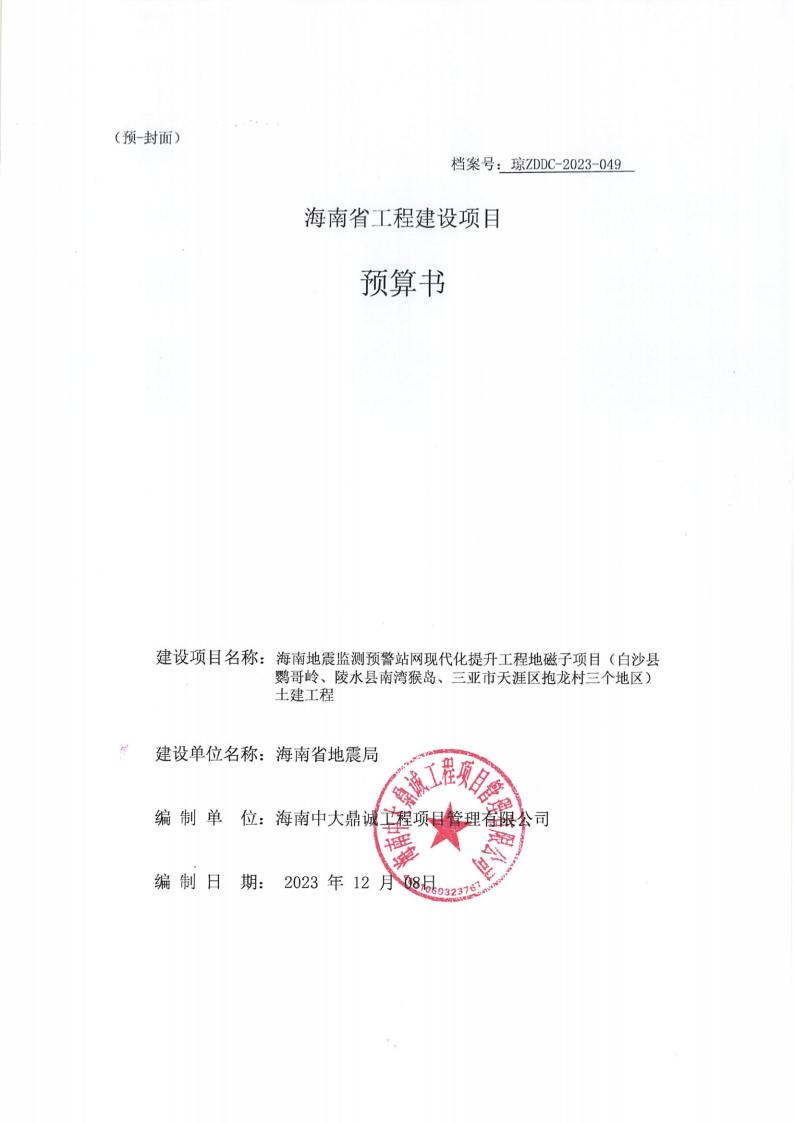 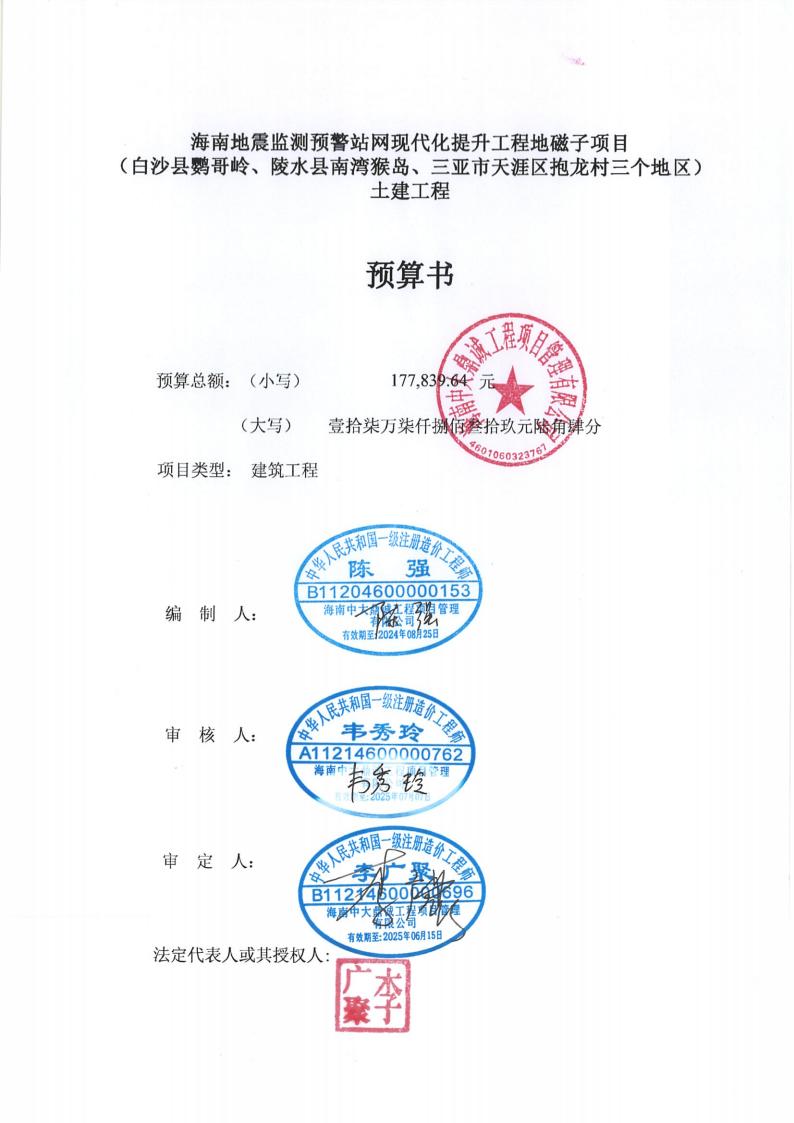 编制说明一、 工程基本概况：受海南省地震局委托，我司对海南地震监测预警站网现代化提升工程地磁子  项目（白沙县鹦哥岭、陵水县南湾猴岛、三亚市天涯区抱龙村三个地区）土建工  程进行编制工程量清单，建设单位为海南省地震局，建设项目地点为白沙县鹦哥  岭地区、陵水县南湾猴岛地区和三亚市天涯区抱龙村地区。项目建设规模和内容： 3 个地震局地埋式地磁观测仪器仓和一个主机仓；每个仪器仓为埋深 5.3m、内径  1m 的仪器仓，每个主机仓为埋深 2m、内径 1m 的主机仓，具体详见《地磁地埋式实施方案》。二、编制依据：1、海南省建设厅颁布的《海南省房屋建筑与装饰工程综合定额(2017)》、《海南省安装工程综合定额（2017）》、《海南省市政工程综合定额（2017）》等；2、清单项依据 GB50500-2013《建设工程工程量清单计价规范》；3、海南省住房和城乡建设厅发布的《关于调整我省建设工程安全防护、文明施工措施费的通知》（琼建定[2018]48 号）。4、海南省住房和城乡建设厅发布的《关于调整海南省建设工程增值税税率的通知》（琼建定〔2019〕100 号）。5、海南省住房和城乡建设厅发布的《关于调整海南省建设工程社会保险费率的通知》 (琼建定〔2019〕128 号)。6、2023 年 10 月《海南工程造价信息》。7、海南省住房和城乡建设厅发布的《关于调整建设工程定额人工单价的通知》(琼建规〔2022〕3 号)。8 、此工程按照提供资料编制工程量清单，以清单计价组价方式编制。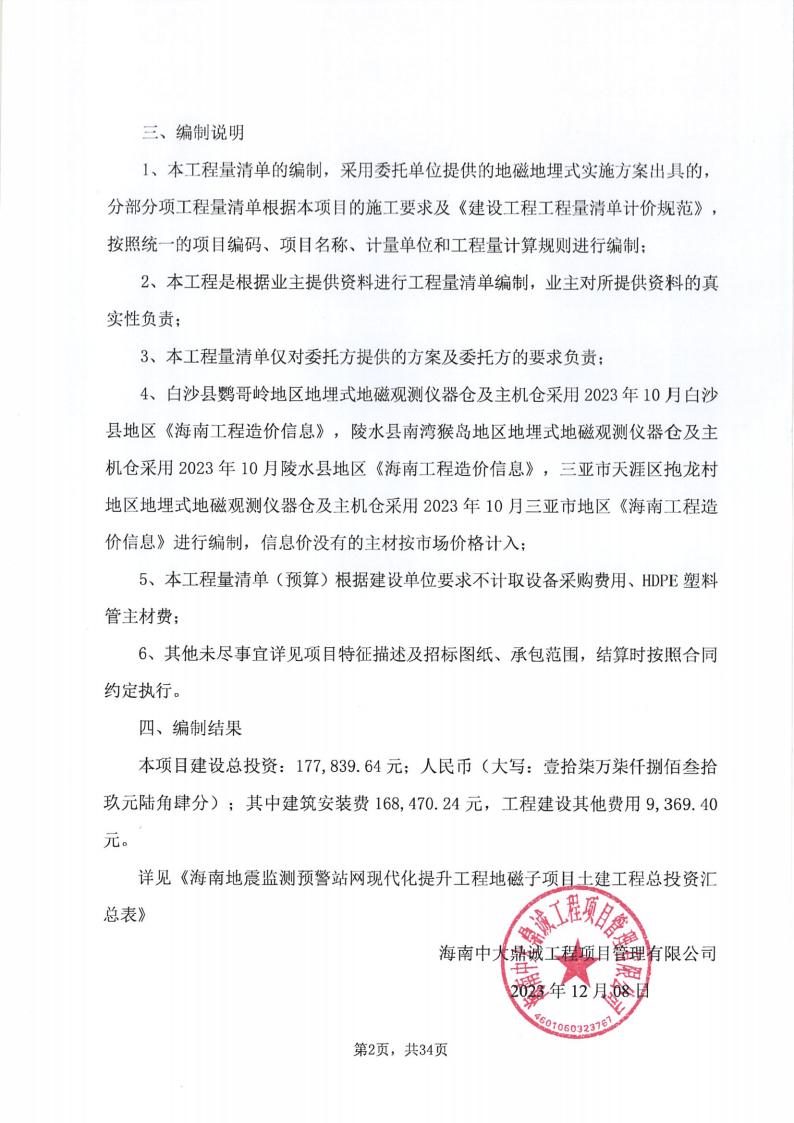 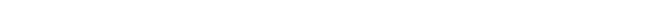 单项工程招标控制价汇总表单项工程招标控制价汇总表单项工程招标控制价汇总表单项工程招标控制价汇总表单项工程招标控制价汇总表单项工程招标控制价汇总表工程名称：单项工程                                    单位：元                                  第  1  页 共  1  页 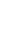 工程名称：单项工程                                    单位：元                                  第  1  页 共  1  页 工程名称：单项工程                                    单位：元                                  第  1  页 共  1  页 工程名称：单项工程                                    单位：元                                  第  1  页 共  1  页 工程名称：单项工程                                    单位：元                                  第  1  页 共  1  页 工程名称：单项工程                                    单位：元                                  第  1  页 共  1  页 工程名称：单项工程                                    单位：元                                  第  1  页 共  1  页 序号单位工程名称金额（元）其中: (元)其中: (元)其中: (元)其中: (元)序号单位工程名称金额（元）暂估价安全文明施工费规费规费1地震局地埋式地磁观测仪器仓及主机仓-白沙 县鹦哥岭56154.631168.321185.541185.542地震局地埋式地磁观测仪器仓及主机仓-陵水 县南湾猴岛54819.881143.691186.851186.853地震局地埋式地磁观测仪器仓及主机仓-三亚 市天涯区抱龙村57495.731187.431185.951185.95合计合计168470.243499.443558.343558.34（招-表3）单位工程招标控制价汇总表（招-表3）单位工程招标控制价汇总表（招-表3）单位工程招标控制价汇总表（招-表3）单位工程招标控制价汇总表（招-表3）单位工程招标控制价汇总表工程名称：地震局地埋式地磁观测仪器仓及主机仓- 白沙县鹦哥岭工程名称：地震局地埋式地磁观测仪器仓及主机仓- 白沙县鹦哥岭第 1 页第 1 页共 1 页 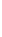 共 1 页 序号汇总内容金额(元)其中：暂估价(元)其中：暂估价(元)其中：暂估价(元)分部分项工程费30279.1A仪器仓25110.43.2B主机仓5168.57二措施项目费8753.471施工单价措施项目费6773.752施工总价措施项目费1979.722.1其中：安全防护、文明施工费1168.322.2其中：临时设施费594.062.3其中：雨季施工增加费176.772.4其中：夜间施工增加费40.572.5其中：视频监控费---三其他项目费11300---3.1其中：暂列金额11300---3.2其中：暂估价---3.3其中：计日工---3.4其中：总承包服务费---四规费1185.54---4其中：垃圾处置费---5其中：社保费1185.54---五税金4636.62---招标控制价合计=一+二+三+四+五招标控制价合计=一+二+三+四+五56,154.63（招-表4）分部分项工程和单价措施项目清单与计价表（招-表4）分部分项工程和单价措施项目清单与计价表（招-表4）分部分项工程和单价措施项目清单与计价表（招-表4）分部分项工程和单价措施项目清单与计价表（招-表4）分部分项工程和单价措施项目清单与计价表（招-表4）分部分项工程和单价措施项目清单与计价表（招-表4）分部分项工程和单价措施项目清单与计价表（招-表4）分部分项工程和单价措施项目清单与计价表（招-表4）分部分项工程和单价措施项目清单与计价表标段：海南地震监测预警站网现代化提升工程地磁子项目（白沙县鹦哥岭、陵水县南湾猴岛、三亚市工程名称：地震局地埋式地磁观测仪器仓及主机仓- 白沙县鹦 天涯区抱龙村三个地区）哥岭                                                   土建工程                            第 1 页  共 3 页标段：海南地震监测预警站网现代化提升工程地磁子项目（白沙县鹦哥岭、陵水县南湾猴岛、三亚市工程名称：地震局地埋式地磁观测仪器仓及主机仓- 白沙县鹦 天涯区抱龙村三个地区）哥岭                                                   土建工程                            第 1 页  共 3 页标段：海南地震监测预警站网现代化提升工程地磁子项目（白沙县鹦哥岭、陵水县南湾猴岛、三亚市工程名称：地震局地埋式地磁观测仪器仓及主机仓- 白沙县鹦 天涯区抱龙村三个地区）哥岭                                                   土建工程                            第 1 页  共 3 页标段：海南地震监测预警站网现代化提升工程地磁子项目（白沙县鹦哥岭、陵水县南湾猴岛、三亚市工程名称：地震局地埋式地磁观测仪器仓及主机仓- 白沙县鹦 天涯区抱龙村三个地区）哥岭                                                   土建工程                            第 1 页  共 3 页标段：海南地震监测预警站网现代化提升工程地磁子项目（白沙县鹦哥岭、陵水县南湾猴岛、三亚市工程名称：地震局地埋式地磁观测仪器仓及主机仓- 白沙县鹦 天涯区抱龙村三个地区）哥岭                                                   土建工程                            第 1 页  共 3 页标段：海南地震监测预警站网现代化提升工程地磁子项目（白沙县鹦哥岭、陵水县南湾猴岛、三亚市工程名称：地震局地埋式地磁观测仪器仓及主机仓- 白沙县鹦 天涯区抱龙村三个地区）哥岭                                                   土建工程                            第 1 页  共 3 页标段：海南地震监测预警站网现代化提升工程地磁子项目（白沙县鹦哥岭、陵水县南湾猴岛、三亚市工程名称：地震局地埋式地磁观测仪器仓及主机仓- 白沙县鹦 天涯区抱龙村三个地区）哥岭                                                   土建工程                            第 1 页  共 3 页标段：海南地震监测预警站网现代化提升工程地磁子项目（白沙县鹦哥岭、陵水县南湾猴岛、三亚市工程名称：地震局地埋式地磁观测仪器仓及主机仓- 白沙县鹦 天涯区抱龙村三个地区）哥岭                                                   土建工程                            第 1 页  共 3 页标段：海南地震监测预警站网现代化提升工程地磁子项目（白沙县鹦哥岭、陵水县南湾猴岛、三亚市工程名称：地震局地埋式地磁观测仪器仓及主机仓- 白沙县鹦 天涯区抱龙村三个地区）哥岭                                                   土建工程                            第 1 页  共 3 页序号项目编码项目名称项目特征描述计量 单位工程量金额（元）金额（元）金额（元）序号项目编码项目名称项目特征描述计量 单位工程量综合单价合价其中：暂估价整个项目30279A仪器仓25110.431010101004001挖基坑土方1.土壤类别:一二类土  2.挖土深度:基坑底-5. 3m3.弃土运距:20KM以内m374.8954.034046.312010201001001弱磁性碎石垫层0.5m厚碎石垫层，碎石 需经过前期地磁场总场 测试m31.9767.711458.653010501004001仪器舱地下混凝 土基础1.混凝土种类:现拌混凝 土，水泥用42.5白水泥  ,砂子用石英砂2.混凝土强度等级:C30 弱磁性混凝土3.模版制安（防止超灌 混凝土）m33.691554.45735.744031001006001塑料管1.材质、规格:HDPE管 ,内径1000mm2.连接形式:电熔焊接底 层仓，保证无漏水漏气  现象3.HDPE管甲供m4119476501B001大理石石墩1.400*400*300mm天然 大理石个112521252601B002大理石石墩周围 预留隔振槽1.01-0.02m宽， 0.1m深m1.630.248.32701B003仪器舱内底部混 凝土原浆压光找 平1.仪器舱内底部混凝土 原浆压光找平m20.6325.2115.888010103001001仪器仓外侧回填 方1.密实度要求: ≥90%2.填方材料品种:弱磁性 回填土3.填方来源、运距:外购m366.5598.336543.869080807009001纯铜固定支架及 挂钩纯铜固定支架及挂钩套2298.2596.410011001006001100mm厚保温隔 板1.保温隔热部位:支架上 方及不锈钢盖板下部2.保温隔热面层材料品m21.5747.5474.64本页小计本页小计本页小计本页小计本页小计本页小计本页小计20247.80（招-表4）分部分项工程和单价措施项目清单与计价表（招-表4）分部分项工程和单价措施项目清单与计价表（招-表4）分部分项工程和单价措施项目清单与计价表（招-表4）分部分项工程和单价措施项目清单与计价表（招-表4）分部分项工程和单价措施项目清单与计价表（招-表4）分部分项工程和单价措施项目清单与计价表（招-表4）分部分项工程和单价措施项目清单与计价表（招-表4）分部分项工程和单价措施项目清单与计价表（招-表4）分部分项工程和单价措施项目清单与计价表标段：海南地震监测预警站网现代化提升工程地磁子项目（白沙县鹦哥岭、陵水县南湾猴岛、三亚市工程名称：地震局地埋式地磁观测仪器仓及主机仓- 白沙县鹦 天涯区抱龙村三个地区）哥岭                                                   土建工程                            第 2 页  共 3 页标段：海南地震监测预警站网现代化提升工程地磁子项目（白沙县鹦哥岭、陵水县南湾猴岛、三亚市工程名称：地震局地埋式地磁观测仪器仓及主机仓- 白沙县鹦 天涯区抱龙村三个地区）哥岭                                                   土建工程                            第 2 页  共 3 页标段：海南地震监测预警站网现代化提升工程地磁子项目（白沙县鹦哥岭、陵水县南湾猴岛、三亚市工程名称：地震局地埋式地磁观测仪器仓及主机仓- 白沙县鹦 天涯区抱龙村三个地区）哥岭                                                   土建工程                            第 2 页  共 3 页标段：海南地震监测预警站网现代化提升工程地磁子项目（白沙县鹦哥岭、陵水县南湾猴岛、三亚市工程名称：地震局地埋式地磁观测仪器仓及主机仓- 白沙县鹦 天涯区抱龙村三个地区）哥岭                                                   土建工程                            第 2 页  共 3 页标段：海南地震监测预警站网现代化提升工程地磁子项目（白沙县鹦哥岭、陵水县南湾猴岛、三亚市工程名称：地震局地埋式地磁观测仪器仓及主机仓- 白沙县鹦 天涯区抱龙村三个地区）哥岭                                                   土建工程                            第 2 页  共 3 页标段：海南地震监测预警站网现代化提升工程地磁子项目（白沙县鹦哥岭、陵水县南湾猴岛、三亚市工程名称：地震局地埋式地磁观测仪器仓及主机仓- 白沙县鹦 天涯区抱龙村三个地区）哥岭                                                   土建工程                            第 2 页  共 3 页标段：海南地震监测预警站网现代化提升工程地磁子项目（白沙县鹦哥岭、陵水县南湾猴岛、三亚市工程名称：地震局地埋式地磁观测仪器仓及主机仓- 白沙县鹦 天涯区抱龙村三个地区）哥岭                                                   土建工程                            第 2 页  共 3 页标段：海南地震监测预警站网现代化提升工程地磁子项目（白沙县鹦哥岭、陵水县南湾猴岛、三亚市工程名称：地震局地埋式地磁观测仪器仓及主机仓- 白沙县鹦 天涯区抱龙村三个地区）哥岭                                                   土建工程                            第 2 页  共 3 页标段：海南地震监测预警站网现代化提升工程地磁子项目（白沙县鹦哥岭、陵水县南湾猴岛、三亚市工程名称：地震局地埋式地磁观测仪器仓及主机仓- 白沙县鹦 天涯区抱龙村三个地区）哥岭                                                   土建工程                            第 2 页  共 3 页序号项目编码项目名称项目特征描述计量 单位工程量金额（元）金额（元）金额（元）序号项目编码项目名称项目特征描述计量 单位工程量综合单价合价其中：暂估价种、规格、性能:100mm 厚珍珠棉隔温板1101B004第一层保温棉1.保温隔热部位:两层保 温隔板之间2.保温隔热面层材料品  种、规格、性能:保温棉 填塞总高度约3mm32.36966.95228212011001006002第一层保温棉1.保温隔热部位:不锈钢 盖板下部2.保温隔热面层材料品 种、规格、性能:铺100 厚保温棉m20.7947.5337.5513070205001001不锈钢盖板1.盖板规格型号:直径1 000mm仪器舱2.0mm不锈 钢盖板，卷边200mm2.盖板上部焊接两个把 手块11133.441133.4414010103001002仪器仓盖板上方 覆土1.部位：仪器舱不锈钢 上部覆土2.填方材料品种:弱磁性 回填土3.填方来源、运距:外购m31.9691.09178.541501B005设备保护标识1.设备保护标识个1550.8550.816030411001001配管1.名称:配管2.材质:PVC3.规格:25m3012.01360.31701B006绳梯1.用于后期仪器仓维修 的绳梯或软梯m480320B主机仓5168.5718010101004002挖基坑土方1.土壤类别:一二类土  2.挖土深度:基坑底-2m 3.弃土运距:20KM以内m310.1754.03549.4919010201004001基坑处理1.基坑底部原土夯实 2.夯实系数≥95%m23.141.374.320031001006002塑料管1.材质、规格:HDPE管 ,内径1000mm2.连接形式:电熔焊接m2119238本页小计本页小计本页小计本页小计本页小计本页小计本页小计5654.42（招-表4）分部分项工程和单价措施项目清单与计价表（招-表4）分部分项工程和单价措施项目清单与计价表（招-表4）分部分项工程和单价措施项目清单与计价表（招-表4）分部分项工程和单价措施项目清单与计价表（招-表4）分部分项工程和单价措施项目清单与计价表（招-表4）分部分项工程和单价措施项目清单与计价表（招-表4）分部分项工程和单价措施项目清单与计价表（招-表4）分部分项工程和单价措施项目清单与计价表（招-表4）分部分项工程和单价措施项目清单与计价表标段：海南地震监测预警站网现代化提升工程地磁子项目（白沙县鹦哥岭、陵水县南湾猴岛、三亚市工程名称：地震局地埋式地磁观测仪器仓及主机仓- 白沙县鹦 天涯区抱龙村三个地区）哥岭                                                   土建工程                            第 3 页  共 3 页标段：海南地震监测预警站网现代化提升工程地磁子项目（白沙县鹦哥岭、陵水县南湾猴岛、三亚市工程名称：地震局地埋式地磁观测仪器仓及主机仓- 白沙县鹦 天涯区抱龙村三个地区）哥岭                                                   土建工程                            第 3 页  共 3 页标段：海南地震监测预警站网现代化提升工程地磁子项目（白沙县鹦哥岭、陵水县南湾猴岛、三亚市工程名称：地震局地埋式地磁观测仪器仓及主机仓- 白沙县鹦 天涯区抱龙村三个地区）哥岭                                                   土建工程                            第 3 页  共 3 页标段：海南地震监测预警站网现代化提升工程地磁子项目（白沙县鹦哥岭、陵水县南湾猴岛、三亚市工程名称：地震局地埋式地磁观测仪器仓及主机仓- 白沙县鹦 天涯区抱龙村三个地区）哥岭                                                   土建工程                            第 3 页  共 3 页标段：海南地震监测预警站网现代化提升工程地磁子项目（白沙县鹦哥岭、陵水县南湾猴岛、三亚市工程名称：地震局地埋式地磁观测仪器仓及主机仓- 白沙县鹦 天涯区抱龙村三个地区）哥岭                                                   土建工程                            第 3 页  共 3 页标段：海南地震监测预警站网现代化提升工程地磁子项目（白沙县鹦哥岭、陵水县南湾猴岛、三亚市工程名称：地震局地埋式地磁观测仪器仓及主机仓- 白沙县鹦 天涯区抱龙村三个地区）哥岭                                                   土建工程                            第 3 页  共 3 页标段：海南地震监测预警站网现代化提升工程地磁子项目（白沙县鹦哥岭、陵水县南湾猴岛、三亚市工程名称：地震局地埋式地磁观测仪器仓及主机仓- 白沙县鹦 天涯区抱龙村三个地区）哥岭                                                   土建工程                            第 3 页  共 3 页标段：海南地震监测预警站网现代化提升工程地磁子项目（白沙县鹦哥岭、陵水县南湾猴岛、三亚市工程名称：地震局地埋式地磁观测仪器仓及主机仓- 白沙县鹦 天涯区抱龙村三个地区）哥岭                                                   土建工程                            第 3 页  共 3 页标段：海南地震监测预警站网现代化提升工程地磁子项目（白沙县鹦哥岭、陵水县南湾猴岛、三亚市工程名称：地震局地埋式地磁观测仪器仓及主机仓- 白沙县鹦 天涯区抱龙村三个地区）哥岭                                                   土建工程                            第 3 页  共 3 页序号项目编码项目名称项目特征描述计量 单位工程量金额（元）金额（元）金额（元）序号项目编码项目名称项目特征描述计量 单位工程量综合单价合价其中：暂估价底层仓，保证无漏水漏 气现象3.HDPE管甲供21010501004002蓄电池、太能控 制器混凝土基础1.混凝土种类:现拌混凝 土2.混凝土强度等级:C20 3.模版制安m30.0418929.25757.1722080807009002不锈钢支架及隔 板1.放置地磁仪器主机和 光纤转化器的不锈钢支 架及隔板套148048023030411001002配管1.名称:配管2.材质:PVC3.规格:25m2517.3643424010103001003主机仓外侧回填 方1.密实度要求: ≥90%2.填方材料品种:弱磁性 回填土3.填方来源、运距:外购m38.7698.33861.372501B007绳梯1.用于后期仪器仓维修 的绳梯或软梯m28016026070205001002不锈钢盖板1.盖板规格型号:直径1 000mm仪器舱2.0mm不锈 钢盖板，卷边200mm2.盖板上部焊接两个把 手块11133.441133.442701B008设备保护标识1.设备保护标识个1550.8550.8措施项目6773.7528011706002001排水、降水1.机械规格型号: φ100 污水泵2.降排水管规格:100mm昼夜5246.221231.129011705001001大型机械设备进 出场及安拆1.机械设备名称:履带式 挖土机台 ·次15542.655542.65本页小计本页小计本页小计本页小计本页小计本页小计本页小计11150.53合   计合   计合   计合   计合   计合   计合   计37052.75（招-表6）总价措施项目清单与计价表（招-表6）总价措施项目清单与计价表（招-表6）总价措施项目清单与计价表（招-表6）总价措施项目清单与计价表（招-表6）总价措施项目清单与计价表（招-表6）总价措施项目清单与计价表（招-表6）总价措施项目清单与计价表（招-表6）总价措施项目清单与计价表（招-表6）总价措施项目清单与计价表（招-表6）总价措施项目清单与计价表工程名称：地震局地埋式地磁观测仪器仓及主机仓- 白沙 县鹦哥岭工程名称：地震局地埋式地磁观测仪器仓及主机仓- 白沙 县鹦哥岭工程名称：地震局地埋式地磁观测仪器仓及主机仓- 白沙 县鹦哥岭工程名称：地震局地埋式地磁观测仪器仓及主机仓- 白沙 县鹦哥岭标段：海南地震监测预警站网现代化提升工程地磁子项目（白沙县鹦哥岭、陵水县南湾猴岛、三亚市天涯区抱龙村三个地区）土建工程标段：海南地震监测预警站网现代化提升工程地磁子项目（白沙县鹦哥岭、陵水县南湾猴岛、三亚市天涯区抱龙村三个地区）土建工程标段：海南地震监测预警站网现代化提升工程地磁子项目（白沙县鹦哥岭、陵水县南湾猴岛、三亚市天涯区抱龙村三个地区）土建工程标段：海南地震监测预警站网现代化提升工程地磁子项目（白沙县鹦哥岭、陵水县南湾猴岛、三亚市天涯区抱龙村三个地区）土建工程第 1 页  共 2 页第 1 页  共 2 页序号项目编码项目名称计算基础计算基础费率 (%)金额 （元）调整费率(%)调整后金额(元)备注11.1安全文明施工与环境 保护基本费869.3521.1.11千万元以内部分综合价含主设(1千 万元以内部分)综合价含主设(1千 万元以内部分)3869.3531.1.21～5千万元以内部分综合价含主设(1~  5千万元以内部分)综合价含主设(1~  5千万元以内部分)1.841.1.35千万元～1亿元以内 部分综合价含主设(5千 万元~1亿元以内部 分)综合价含主设(5千 万元~1亿元以内部 分)1.251.1.41亿元以上部分综合价含主设(1亿 元以上部分)综合价含主设(1亿 元以上部分)0.661.2安全文明施工与环境 保护费(浮动部分)安全防护、文明施 工基本费安全防护、文明施 工基本费30260.8171.3建施安责险不含建施安责险费 *0.001不含建施安责险费 *0.0016838.16默认的安责 险费率是按 照最优设置 ,但是由于 安责险费率 中浮动费率 根据具体条 件不同费率 不同，所以 请参照琼建 质【2019】 38号中的附 件1计算实  际费率；81.4临时设施费594.0691.4.11千万元以内部分综合价含主设(1千 万元以内部分)综合价含主设(1千 万元以内部分)2.05594.06101.4.21～5千万元以内部分综合价含主设(1~  5千万元以内部分)综合价含主设(1~  5千万元以内部分)1.23111.4.35千万元～1亿元以内 部分综合价含主设(5千 万元~1亿元以内部 分)综合价含主设(5千 万元~1亿元以内部 分)0.82121.4.41亿元以上部分综合价含主设(1综合价含主设(10.41编制人（造价人员）：                         复核人（造价工程师）：注： 1.“ 项目名称 ”可根据海南省现行的计价定额设置。2.按施工方案计算的措施费，若无“ 计算基础 ”和“ 费率 ” 的数值，也可只填“ 金额 ”数值，但应在备注栏说明施工方案出处 或计算方法。编制人（造价人员）：                         复核人（造价工程师）：注： 1.“ 项目名称 ”可根据海南省现行的计价定额设置。2.按施工方案计算的措施费，若无“ 计算基础 ”和“ 费率 ” 的数值，也可只填“ 金额 ”数值，但应在备注栏说明施工方案出处 或计算方法。编制人（造价人员）：                         复核人（造价工程师）：注： 1.“ 项目名称 ”可根据海南省现行的计价定额设置。2.按施工方案计算的措施费，若无“ 计算基础 ”和“ 费率 ” 的数值，也可只填“ 金额 ”数值，但应在备注栏说明施工方案出处 或计算方法。编制人（造价人员）：                         复核人（造价工程师）：注： 1.“ 项目名称 ”可根据海南省现行的计价定额设置。2.按施工方案计算的措施费，若无“ 计算基础 ”和“ 费率 ” 的数值，也可只填“ 金额 ”数值，但应在备注栏说明施工方案出处 或计算方法。编制人（造价人员）：                         复核人（造价工程师）：注： 1.“ 项目名称 ”可根据海南省现行的计价定额设置。2.按施工方案计算的措施费，若无“ 计算基础 ”和“ 费率 ” 的数值，也可只填“ 金额 ”数值，但应在备注栏说明施工方案出处 或计算方法。编制人（造价人员）：                         复核人（造价工程师）：注： 1.“ 项目名称 ”可根据海南省现行的计价定额设置。2.按施工方案计算的措施费，若无“ 计算基础 ”和“ 费率 ” 的数值，也可只填“ 金额 ”数值，但应在备注栏说明施工方案出处 或计算方法。编制人（造价人员）：                         复核人（造价工程师）：注： 1.“ 项目名称 ”可根据海南省现行的计价定额设置。2.按施工方案计算的措施费，若无“ 计算基础 ”和“ 费率 ” 的数值，也可只填“ 金额 ”数值，但应在备注栏说明施工方案出处 或计算方法。编制人（造价人员）：                         复核人（造价工程师）：注： 1.“ 项目名称 ”可根据海南省现行的计价定额设置。2.按施工方案计算的措施费，若无“ 计算基础 ”和“ 费率 ” 的数值，也可只填“ 金额 ”数值，但应在备注栏说明施工方案出处 或计算方法。编制人（造价人员）：                         复核人（造价工程师）：注： 1.“ 项目名称 ”可根据海南省现行的计价定额设置。2.按施工方案计算的措施费，若无“ 计算基础 ”和“ 费率 ” 的数值，也可只填“ 金额 ”数值，但应在备注栏说明施工方案出处 或计算方法。编制人（造价人员）：                         复核人（造价工程师）：注： 1.“ 项目名称 ”可根据海南省现行的计价定额设置。2.按施工方案计算的措施费，若无“ 计算基础 ”和“ 费率 ” 的数值，也可只填“ 金额 ”数值，但应在备注栏说明施工方案出处 或计算方法。（招-表6）总价措施项目清单与计价表（招-表6）总价措施项目清单与计价表（招-表6）总价措施项目清单与计价表（招-表6）总价措施项目清单与计价表（招-表6）总价措施项目清单与计价表（招-表6）总价措施项目清单与计价表（招-表6）总价措施项目清单与计价表（招-表6）总价措施项目清单与计价表（招-表6）总价措施项目清单与计价表（招-表6）总价措施项目清单与计价表工程名称：地震局地埋式地磁观测仪器仓及主机仓- 白沙 县鹦哥岭工程名称：地震局地埋式地磁观测仪器仓及主机仓- 白沙 县鹦哥岭工程名称：地震局地埋式地磁观测仪器仓及主机仓- 白沙 县鹦哥岭工程名称：地震局地埋式地磁观测仪器仓及主机仓- 白沙 县鹦哥岭标段：海南地震监测预警站网现代化提升工程地磁子项目（白沙县鹦哥岭、陵水县南湾猴岛、三亚市天涯区抱龙村三个地区）土建工程标段：海南地震监测预警站网现代化提升工程地磁子项目（白沙县鹦哥岭、陵水县南湾猴岛、三亚市天涯区抱龙村三个地区）土建工程标段：海南地震监测预警站网现代化提升工程地磁子项目（白沙县鹦哥岭、陵水县南湾猴岛、三亚市天涯区抱龙村三个地区）土建工程标段：海南地震监测预警站网现代化提升工程地磁子项目（白沙县鹦哥岭、陵水县南湾猴岛、三亚市天涯区抱龙村三个地区）土建工程第 2 页  共 2 页第 2 页  共 2 页序号项目编码项目名称计算基础计算基础费率 (%)金额 （元）调整费率(%)调整后金额(元)备注备注亿元以上部分)亿元以上部分)131.5夜间施工增加费分部分项合计+单 价措施项目合计- 人材机价差分部分项合计+单 价措施项目合计- 人材机价差0.1440.57141.6雨季施工增加费分部分项合计+单 价措施项目合计- 人材机价差分部分项合计+单 价措施项目合计- 人材机价差0.61176.77151.7视频监控费编制预算或 控制价时， 视频监控费 暂按租赁价 每台球机10 00元/月、每两台枪机 800元/月计 算，工程结 算时，按实 际费用计算编制预算或 控制价时， 视频监控费 暂按租赁价 每台球机10 00元/月、每两台枪机 800元/月计 算，工程结 算时，按实 际费用计算合    计合    计合    计合    计合    计合    计1979.72编制人（造价人员）：                         复核人（造价工程师）：注： 1.“ 项目名称 ”可根据海南省现行的计价定额设置。2.按施工方案计算的措施费，若无“ 计算基础 ”和“ 费率 ” 的数值，也可只填“ 金额 ”数值，但应在备注栏说明施工方案出处 或计算方法。编制人（造价人员）：                         复核人（造价工程师）：注： 1.“ 项目名称 ”可根据海南省现行的计价定额设置。2.按施工方案计算的措施费，若无“ 计算基础 ”和“ 费率 ” 的数值，也可只填“ 金额 ”数值，但应在备注栏说明施工方案出处 或计算方法。编制人（造价人员）：                         复核人（造价工程师）：注： 1.“ 项目名称 ”可根据海南省现行的计价定额设置。2.按施工方案计算的措施费，若无“ 计算基础 ”和“ 费率 ” 的数值，也可只填“ 金额 ”数值，但应在备注栏说明施工方案出处 或计算方法。编制人（造价人员）：                         复核人（造价工程师）：注： 1.“ 项目名称 ”可根据海南省现行的计价定额设置。2.按施工方案计算的措施费，若无“ 计算基础 ”和“ 费率 ” 的数值，也可只填“ 金额 ”数值，但应在备注栏说明施工方案出处 或计算方法。编制人（造价人员）：                         复核人（造价工程师）：注： 1.“ 项目名称 ”可根据海南省现行的计价定额设置。2.按施工方案计算的措施费，若无“ 计算基础 ”和“ 费率 ” 的数值，也可只填“ 金额 ”数值，但应在备注栏说明施工方案出处 或计算方法。编制人（造价人员）：                         复核人（造价工程师）：注： 1.“ 项目名称 ”可根据海南省现行的计价定额设置。2.按施工方案计算的措施费，若无“ 计算基础 ”和“ 费率 ” 的数值，也可只填“ 金额 ”数值，但应在备注栏说明施工方案出处 或计算方法。编制人（造价人员）：                         复核人（造价工程师）：注： 1.“ 项目名称 ”可根据海南省现行的计价定额设置。2.按施工方案计算的措施费，若无“ 计算基础 ”和“ 费率 ” 的数值，也可只填“ 金额 ”数值，但应在备注栏说明施工方案出处 或计算方法。编制人（造价人员）：                         复核人（造价工程师）：注： 1.“ 项目名称 ”可根据海南省现行的计价定额设置。2.按施工方案计算的措施费，若无“ 计算基础 ”和“ 费率 ” 的数值，也可只填“ 金额 ”数值，但应在备注栏说明施工方案出处 或计算方法。编制人（造价人员）：                         复核人（造价工程师）：注： 1.“ 项目名称 ”可根据海南省现行的计价定额设置。2.按施工方案计算的措施费，若无“ 计算基础 ”和“ 费率 ” 的数值，也可只填“ 金额 ”数值，但应在备注栏说明施工方案出处 或计算方法。编制人（造价人员）：                         复核人（造价工程师）：注： 1.“ 项目名称 ”可根据海南省现行的计价定额设置。2.按施工方案计算的措施费，若无“ 计算基础 ”和“ 费率 ” 的数值，也可只填“ 金额 ”数值，但应在备注栏说明施工方案出处 或计算方法。单位工程人材机汇总表单位工程人材机汇总表单位工程人材机汇总表单位工程人材机汇总表单位工程人材机汇总表单位工程人材机汇总表单位工程人材机汇总表单位工程人材机汇总表单位工程人材机汇总表单位工程人材机汇总表工程名称：地震局地埋式地磁观测仪 器仓及主机仓- 白沙县鹦哥岭工程名称：地震局地埋式地磁观测仪 器仓及主机仓- 白沙县鹦哥岭工程名称：地震局地埋式地磁观测仪 器仓及主机仓- 白沙县鹦哥岭第 1 页第 1 页第 1 页第 1 页第 1 页第 1 页共 3 页 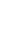 共 3 页 序号材料名称规格单位材料量预算价预算价合价市场价市场价合价市场价合价市场价合价1大理石石墩人工 费元12002002002002002002大理石石墩周围 预留隔振槽人工 费元1.62032203232323仪器舱内底部混 凝土原浆压光找 平人工费元0.632012.62012.612.612.64设备保护标识人 工费元280160801601601605不锈钢盖板把手 人工费元42080208080806纯铜固定支架及 挂钩人工费元270140701401401407综合人工工日46.804791155382.551456786.696786.696786.698大理石石墩个11000100010001000100010009大理石石墩周围 预留隔振槽m1.658588810不锈钢支架及隔 板套148048048048048048011绳梯m6804808048048048012水m32.195753.57.693.57.697.697.6913其他材料费元21.43287121.43121.4321.4321.4314弱磁性碎石综合m32.09304119.48250.086201297.681297.681297.6815电kw· h0.861630.760.650.790.680.680.6816板枋材m30.04148150062.22150062.2262.2262.2217圆钉kg2.144524.6910.064.6910.0610.0610.0618隔离剂kg1.63285.689.275.689.279.279.2719万能胶kg1.1869221.3725.3621.3725.3625.3625.3620不锈钢面板δ1.5m23.1086132.5411.896301958.421958.421958.4221玻璃胶335克/支支0.273845.561.525.561.521.521.5222岩棉板δ50m32.4544384.62944.014201030.851030.851030.8523珍珠棉隔温板δ100m30.16014384.6261.5938060.8560.8560.8524保温棉板δ100m30.08058384.6230.9938030.6230.6230.6225胶合板m24.0289441165.1933.896136.56136.56136.5626木支撑m30.08541557132.971557132.97132.97132.9727塑料粘胶带20*50卷0.653129.766.379.766.376.376.37单位工程人材机汇总表单位工程人材机汇总表单位工程人材机汇总表单位工程人材机汇总表单位工程人材机汇总表单位工程人材机汇总表单位工程人材机汇总表单位工程人材机汇总表单位工程人材机汇总表单位工程人材机汇总表工程名称：地震局地埋式地磁观测仪 器仓及主机仓- 白沙县鹦哥岭工程名称：地震局地埋式地磁观测仪 器仓及主机仓- 白沙县鹦哥岭工程名称：地震局地埋式地磁观测仪 器仓及主机仓- 白沙县鹦哥岭第 2 页第 2 页第 2 页第 2 页第 2 页第 2 页共 3 页 共 3 页 序号材料名称规格单位材料量预算价预算价合价市场价市场价合价市场价合价市场价合价28枕木m30.081380110.41380110.4110.4110.429镀锌铁丝kg57.537.57.537.537.537.530草袋m26.383.119.783.119.7819.7819.7831其他材料费元0.392510.3910.390.390.3932双面胶纸m61.360.16.140.16.146.146.1433聚乙烯薄膜m29.9120.313.070.313.073.073.0734钢锯条条0.550.50.280.50.280.280.2835其他材料费元0.07810.0810.080.080.0836三氯乙烯kg0.00690.0590.050.050.0537破布kg0.874265.2565.255.255.2538木螺钉M4*6510个6.0250.53.010.53.013.013.0139塑料胀管φ6~8个63.8650.042.550.042.552.552.5540冲击钻头φ6~8个0.43.51.43.51.41.41.441镀锌铁丝φ1.1~2.2kg0.225.11.125.11.121.121.1242粘合剂kg0.05511.920.6611.920.660.660.6643难燃塑料管卡子25个30.480.226.710.226.716.716.7144难燃塑料管接头25个11.4410.364.120.364.124.124.1245难燃塑料管伸缩 接头25个0.5251.50.791.50.790.790.7946难燃塑料管弯头25个0.5250.620.330.620.330.330.3347难燃塑料管三通20个0.80.710.570.710.570.570.5748外购弱磁性回填 土m377.27806181.6806181.66181.66181.649预拌混凝土C20m30.0404274.3611.08515.5320.8320.8320.8350弱磁性混凝土C30m33.72693351248.5111504285.944285.944285.9451设备保护标识个245090045090090090052不锈钢盖板把手个4251002510010010053纯铜固定支架及 挂钩套221042021042042042054刚性阻燃管PVC25m31.83.5111.33.5111.3111.3111.355刚性阻燃管m26.53.592.753.592.7592.7592.7556夯实机内燃 夯足直径2 50mm台班0.051327.981.4427.981.441.441.4457本机使用台班台班0.51324.07662.041324.07662.04662.04662.04单位工程人材机汇总表单位工程人材机汇总表单位工程人材机汇总表单位工程人材机汇总表单位工程人材机汇总表单位工程人材机汇总表单位工程人材机汇总表单位工程人材机汇总表单位工程人材机汇总表单位工程人材机汇总表工程名称：地震局地埋式地磁观测仪 器仓及主机仓- 白沙县鹦哥岭工程名称：地震局地埋式地磁观测仪 器仓及主机仓- 白沙县鹦哥岭工程名称：地震局地埋式地磁观测仪 器仓及主机仓- 白沙县鹦哥岭第 3 页第 3 页第 3 页第 3 页第 3 页第 3 页共 3 页 共 3 页 序号材料名称规格单位材料量预算价预算价合价市场价市场价合价市场价合价市场价合价58折旧费元1215.6329911215.6311215.631215.631215.6359检修费元215.797351215.81215.8215.8215.860维护费元683.826261683.831683.83683.83683.8361人工工日10.432481151199.741451512.711512.711512.7162柴油kg221.947465.781282.868.471879.891879.891879.8963安拆费及场外运 费元94.80603194.81194.8194.8194.8164电kW· h883.709460.73645.110.8706.97706.97706.9765机械费调整元0.5103610.5110.510.510.5166热熔焊接机SHD-630台班1.1916287.4342.47289.68345.18345.18345.1867履带式推土机功率75kW台班0.05103814.0441.541041.0353.1253.1253.1268履带式单斗液压 挖掘机斗容量0.6m3台班0.36576759.81277.91918.59335.98335.98335.9869电动夯实机夯击能量250N · m台班7.2145627.1195.5128.26203.88203.88203.8870汽车式起重机提升质量8t台班0.0552681.2537.61832.7245.9745.9745.9771载重汽车装载质量6t台班0.04408404.9317.85525.623.1723.1723.1772载重汽车装载质量8t台班0.0132457.156.03583.877.717.717.7173自卸汽车装载质量15t台班2.75595884.742438.31095.33018.593018.593018.5974平板拖车组装载质量40t台班11331.171331.171571.21571.21571.21571.275双锥反转出料混 凝土搅拌机出料容量500L台班0.1119245.7627.5291.2832.5932.5932.5976木工圆锯机直径500mm台班0.0060426.530.1628.210.170.170.1777污水泵出口直径100mm台班5.75108.13621.75116.88672.06672.06672.06单位工程人材机价差表单位工程人材机价差表单位工程人材机价差表单位工程人材机价差表单位工程人材机价差表单位工程人材机价差表单位工程人材机价差表单位工程人材机价差表工程名称：地震局地埋式地磁观测仪 器仓及主机仓- 白沙县鹦哥岭工程名称：地震局地埋式地磁观测仪 器仓及主机仓- 白沙县鹦哥岭工程名称：地震局地埋式地磁观测仪 器仓及主机仓- 白沙县鹦哥岭单位：元 单位：元 单位：元 单位：元 单位：元 单位：元 序号材料名单位实际用量预算价市场价价差价差合计价差合计1综合人工工日46.80479115145301404.141404.142弱磁性碎石 综合m32.09304119.48620500.521047.611047.613电kw· h0.861630.760.790.030.030.034不锈钢面板 δ1.5m23.1086132.5630497.51546.531546.535岩棉板 δ50m32.4544384.6242035.3886.8486.846珍珠棉隔温板 δ100m30.16014384.62380-4.62-0.74-0.747保温棉板 δ100m30.08058384.62380-4.62-0.37-0.378胶合板m24.028944133.896-7.104-28.62-28.629预拌混凝土 C20m30.0404274.36515.53241.179.749.7410弱磁性混凝土 C30m33.726933511508153037.423037.4211人工工日10.4324811514530312.97312.9712柴油kg221.947465.788.472.69597.04597.0413电kW· h883.709460.730.80.0761.8661.86合计8074.458074.45（招-表3）单位工程招标控制价汇总表（招-表3）单位工程招标控制价汇总表（招-表3）单位工程招标控制价汇总表（招-表3）单位工程招标控制价汇总表（招-表3）单位工程招标控制价汇总表工程名称：地震局地埋式地磁观测仪器仓及主机仓-陵水县南湾猴岛工程名称：地震局地埋式地磁观测仪器仓及主机仓-陵水县南湾猴岛第 1 页第 1 页共 1 页 共 1 页 序号汇总内容金额(元)其中：暂估价(元)其中：暂估价(元)其中：暂估价(元)分部分项工程费29094.81.1A仪器仓24041.24.2B主机仓5053.57二措施项目费8711.811施工单价措施项目费6773.752施工总价措施项目费1938.062.1其中：安全防护、文明施工费1143.692.2其中：临时设施费581.592.3其中：雨季施工增加费173.062.4其中：夜间施工增加费39.722.5其中：视频监控费---三其他项目费11300---3.1其中：暂列金额11300---3.2其中：暂估价---3.3其中：计日工---3.4其中：总承包服务费---四规费1186.85---4其中：垃圾处置费---5其中：社保费1186.85---五税金4526.41---招标控制价合计=一+二+三+四+五招标控制价合计=一+二+三+四+五54,819.88（招-表4）分部分项工程和单价措施项目清单与计价表（招-表4）分部分项工程和单价措施项目清单与计价表（招-表4）分部分项工程和单价措施项目清单与计价表（招-表4）分部分项工程和单价措施项目清单与计价表（招-表4）分部分项工程和单价措施项目清单与计价表（招-表4）分部分项工程和单价措施项目清单与计价表（招-表4）分部分项工程和单价措施项目清单与计价表（招-表4）分部分项工程和单价措施项目清单与计价表（招-表4）分部分项工程和单价措施项目清单与计价表标段：海南地震监测预警站网现代化提升工程地磁子项目（白沙县鹦哥岭、陵水县南湾猴岛、三亚市工程名称：地震局地埋式地磁观测仪器仓及主机仓-陵水县南 天涯区抱龙村三个地区）湾猴岛                                                 土建工程                            第 1 页  共 3 页标段：海南地震监测预警站网现代化提升工程地磁子项目（白沙县鹦哥岭、陵水县南湾猴岛、三亚市工程名称：地震局地埋式地磁观测仪器仓及主机仓-陵水县南 天涯区抱龙村三个地区）湾猴岛                                                 土建工程                            第 1 页  共 3 页标段：海南地震监测预警站网现代化提升工程地磁子项目（白沙县鹦哥岭、陵水县南湾猴岛、三亚市工程名称：地震局地埋式地磁观测仪器仓及主机仓-陵水县南 天涯区抱龙村三个地区）湾猴岛                                                 土建工程                            第 1 页  共 3 页标段：海南地震监测预警站网现代化提升工程地磁子项目（白沙县鹦哥岭、陵水县南湾猴岛、三亚市工程名称：地震局地埋式地磁观测仪器仓及主机仓-陵水县南 天涯区抱龙村三个地区）湾猴岛                                                 土建工程                            第 1 页  共 3 页标段：海南地震监测预警站网现代化提升工程地磁子项目（白沙县鹦哥岭、陵水县南湾猴岛、三亚市工程名称：地震局地埋式地磁观测仪器仓及主机仓-陵水县南 天涯区抱龙村三个地区）湾猴岛                                                 土建工程                            第 1 页  共 3 页标段：海南地震监测预警站网现代化提升工程地磁子项目（白沙县鹦哥岭、陵水县南湾猴岛、三亚市工程名称：地震局地埋式地磁观测仪器仓及主机仓-陵水县南 天涯区抱龙村三个地区）湾猴岛                                                 土建工程                            第 1 页  共 3 页标段：海南地震监测预警站网现代化提升工程地磁子项目（白沙县鹦哥岭、陵水县南湾猴岛、三亚市工程名称：地震局地埋式地磁观测仪器仓及主机仓-陵水县南 天涯区抱龙村三个地区）湾猴岛                                                 土建工程                            第 1 页  共 3 页标段：海南地震监测预警站网现代化提升工程地磁子项目（白沙县鹦哥岭、陵水县南湾猴岛、三亚市工程名称：地震局地埋式地磁观测仪器仓及主机仓-陵水县南 天涯区抱龙村三个地区）湾猴岛                                                 土建工程                            第 1 页  共 3 页标段：海南地震监测预警站网现代化提升工程地磁子项目（白沙县鹦哥岭、陵水县南湾猴岛、三亚市工程名称：地震局地埋式地磁观测仪器仓及主机仓-陵水县南 天涯区抱龙村三个地区）湾猴岛                                                 土建工程                            第 1 页  共 3 页序号项目编码项目名称项目特征描述计量 单位工程量金额（元）金额（元）金额（元）序号项目编码项目名称项目特征描述计量 单位工程量综合单价合价其中：暂估价整个项目29094.81A仪器仓24041.241010101004001挖基坑土方1.土壤类别:一二类土  2.挖土深度:基坑底-5. 3m3.弃土运距:20KM以内m374.8954.034046.312010201001001弱磁性碎石垫层0.5m厚碎石垫层，碎石 需经过前期地磁场总场 测试m31.9723.651374.943010501004001仪器舱地下混凝 土基础1.混凝土种类:现拌混凝 土，水泥用42.5白水泥  ,砂子用石英砂2.混凝土强度等级:C30 弱磁性混凝土3.模版制安（防止超灌 混凝土）m33.691453.735364.264031001006001塑料管1.材质、规格:HDPE管 ,内径1000mm2.连接形式:电熔焊接底 层仓，保证无漏水漏气  现象3.HDPE管甲供m4119476501B001大理石石墩1.400*400*300mm天然 大理石个112521252601B002大理石石墩周围 预留隔振槽1.01-0.02m宽， 0.1m深m1.630.248.32701B003仪器舱内底部混 凝土原浆压光找 平1.仪器舱内底部混凝土 原浆压光找平m20.6325.2115.888010103001001仪器仓外侧回填 方1.密实度要求: ≥90%2.填方材料品种:弱磁性 回填土3.填方来源、运距:外购m366.5590.336011.469080807009001纯铜固定支架及 挂钩纯铜固定支架及挂钩套2303.24606.4810011001006001100mm厚保温隔 板1.保温隔热部位:支架上 方及不锈钢盖板下部2.保温隔热面层材料品m21.5745.4971.42本页小计本页小计本页小计本页小计本页小计本页小计本页小计19267.07（招-表4）分部分项工程和单价措施项目清单与计价表（招-表4）分部分项工程和单价措施项目清单与计价表（招-表4）分部分项工程和单价措施项目清单与计价表（招-表4）分部分项工程和单价措施项目清单与计价表（招-表4）分部分项工程和单价措施项目清单与计价表（招-表4）分部分项工程和单价措施项目清单与计价表（招-表4）分部分项工程和单价措施项目清单与计价表（招-表4）分部分项工程和单价措施项目清单与计价表（招-表4）分部分项工程和单价措施项目清单与计价表标段：海南地震监测预警站网现代化提升工程地磁子项目（白沙县鹦哥岭、陵水县南湾猴岛、三亚市工程名称：地震局地埋式地磁观测仪器仓及主机仓-陵水县南 天涯区抱龙村三个地区）湾猴岛                                                 土建工程                            第 2 页  共 3 页标段：海南地震监测预警站网现代化提升工程地磁子项目（白沙县鹦哥岭、陵水县南湾猴岛、三亚市工程名称：地震局地埋式地磁观测仪器仓及主机仓-陵水县南 天涯区抱龙村三个地区）湾猴岛                                                 土建工程                            第 2 页  共 3 页标段：海南地震监测预警站网现代化提升工程地磁子项目（白沙县鹦哥岭、陵水县南湾猴岛、三亚市工程名称：地震局地埋式地磁观测仪器仓及主机仓-陵水县南 天涯区抱龙村三个地区）湾猴岛                                                 土建工程                            第 2 页  共 3 页标段：海南地震监测预警站网现代化提升工程地磁子项目（白沙县鹦哥岭、陵水县南湾猴岛、三亚市工程名称：地震局地埋式地磁观测仪器仓及主机仓-陵水县南 天涯区抱龙村三个地区）湾猴岛                                                 土建工程                            第 2 页  共 3 页标段：海南地震监测预警站网现代化提升工程地磁子项目（白沙县鹦哥岭、陵水县南湾猴岛、三亚市工程名称：地震局地埋式地磁观测仪器仓及主机仓-陵水县南 天涯区抱龙村三个地区）湾猴岛                                                 土建工程                            第 2 页  共 3 页标段：海南地震监测预警站网现代化提升工程地磁子项目（白沙县鹦哥岭、陵水县南湾猴岛、三亚市工程名称：地震局地埋式地磁观测仪器仓及主机仓-陵水县南 天涯区抱龙村三个地区）湾猴岛                                                 土建工程                            第 2 页  共 3 页标段：海南地震监测预警站网现代化提升工程地磁子项目（白沙县鹦哥岭、陵水县南湾猴岛、三亚市工程名称：地震局地埋式地磁观测仪器仓及主机仓-陵水县南 天涯区抱龙村三个地区）湾猴岛                                                 土建工程                            第 2 页  共 3 页标段：海南地震监测预警站网现代化提升工程地磁子项目（白沙县鹦哥岭、陵水县南湾猴岛、三亚市工程名称：地震局地埋式地磁观测仪器仓及主机仓-陵水县南 天涯区抱龙村三个地区）湾猴岛                                                 土建工程                            第 2 页  共 3 页标段：海南地震监测预警站网现代化提升工程地磁子项目（白沙县鹦哥岭、陵水县南湾猴岛、三亚市工程名称：地震局地埋式地磁观测仪器仓及主机仓-陵水县南 天涯区抱龙村三个地区）湾猴岛                                                 土建工程                            第 2 页  共 3 页序号项目编码项目名称项目特征描述计量 单位工程量金额（元）金额（元）金额（元）序号项目编码项目名称项目特征描述计量 单位工程量综合单价合价其中：暂估价种、规格、性能:100mm 厚珍珠棉隔温板1101B004第一层保温棉1.保温隔热部位:两层保 温隔板之间2.保温隔热面层材料品  种、规格、性能:保温棉 填塞总高度约3mm32.36956.552257.4612011001006002第一层保温棉1.保温隔热部位:不锈钢 盖板下部2.保温隔热面层材料品 种、规格、性能:铺100 厚保温棉m20.7945.4935.9413070205001001不锈钢盖板1.盖板规格型号:直径1 000mm仪器舱2.0mm不锈 钢盖板，卷边200mm2.盖板上部焊接两个把 手块11086.811086.8114010103001002仪器仓盖板上方 覆土1.部位：仪器舱不锈钢 上部覆土2.填方材料品种:弱磁性 回填土3.填方来源、运距:外购m31.9683.09162.861501B005设备保护标识1.设备保护标识个1550.8550.816030411001001配管1.名称:配管2.材质:PVC3.规格:25m3012.01360.31701B006绳梯1.用于后期仪器仓维修 的绳梯或软梯m480320B主机仓5053.5718010101004002挖基坑土方1.土壤类别:一二类土  2.挖土深度:基坑底-2m 3.弃土运距:20KM以内m310.1754.03549.4919010201004001基坑处理1.基坑底部原土夯实 2.夯实系数≥95%m23.141.374.320031001006002塑料管1.材质、规格:HDPE管 ,内径1000mm2.连接形式:电熔焊接m2119238本页小计本页小计本页小计本页小计本页小计本页小计本页小计5565.96（招-表4）分部分项工程和单价措施项目清单与计价表（招-表4）分部分项工程和单价措施项目清单与计价表（招-表4）分部分项工程和单价措施项目清单与计价表（招-表4）分部分项工程和单价措施项目清单与计价表（招-表4）分部分项工程和单价措施项目清单与计价表（招-表4）分部分项工程和单价措施项目清单与计价表（招-表4）分部分项工程和单价措施项目清单与计价表（招-表4）分部分项工程和单价措施项目清单与计价表（招-表4）分部分项工程和单价措施项目清单与计价表标段：海南地震监测预警站网现代化提升工程地磁子项目（白沙县鹦哥岭、陵水县南湾猴岛、三亚市工程名称：地震局地埋式地磁观测仪器仓及主机仓-陵水县南 天涯区抱龙村三个地区）湾猴岛                                                 土建工程                            第 3 页  共 3 页标段：海南地震监测预警站网现代化提升工程地磁子项目（白沙县鹦哥岭、陵水县南湾猴岛、三亚市工程名称：地震局地埋式地磁观测仪器仓及主机仓-陵水县南 天涯区抱龙村三个地区）湾猴岛                                                 土建工程                            第 3 页  共 3 页标段：海南地震监测预警站网现代化提升工程地磁子项目（白沙县鹦哥岭、陵水县南湾猴岛、三亚市工程名称：地震局地埋式地磁观测仪器仓及主机仓-陵水县南 天涯区抱龙村三个地区）湾猴岛                                                 土建工程                            第 3 页  共 3 页标段：海南地震监测预警站网现代化提升工程地磁子项目（白沙县鹦哥岭、陵水县南湾猴岛、三亚市工程名称：地震局地埋式地磁观测仪器仓及主机仓-陵水县南 天涯区抱龙村三个地区）湾猴岛                                                 土建工程                            第 3 页  共 3 页标段：海南地震监测预警站网现代化提升工程地磁子项目（白沙县鹦哥岭、陵水县南湾猴岛、三亚市工程名称：地震局地埋式地磁观测仪器仓及主机仓-陵水县南 天涯区抱龙村三个地区）湾猴岛                                                 土建工程                            第 3 页  共 3 页标段：海南地震监测预警站网现代化提升工程地磁子项目（白沙县鹦哥岭、陵水县南湾猴岛、三亚市工程名称：地震局地埋式地磁观测仪器仓及主机仓-陵水县南 天涯区抱龙村三个地区）湾猴岛                                                 土建工程                            第 3 页  共 3 页标段：海南地震监测预警站网现代化提升工程地磁子项目（白沙县鹦哥岭、陵水县南湾猴岛、三亚市工程名称：地震局地埋式地磁观测仪器仓及主机仓-陵水县南 天涯区抱龙村三个地区）湾猴岛                                                 土建工程                            第 3 页  共 3 页标段：海南地震监测预警站网现代化提升工程地磁子项目（白沙县鹦哥岭、陵水县南湾猴岛、三亚市工程名称：地震局地埋式地磁观测仪器仓及主机仓-陵水县南 天涯区抱龙村三个地区）湾猴岛                                                 土建工程                            第 3 页  共 3 页标段：海南地震监测预警站网现代化提升工程地磁子项目（白沙县鹦哥岭、陵水县南湾猴岛、三亚市工程名称：地震局地埋式地磁观测仪器仓及主机仓-陵水县南 天涯区抱龙村三个地区）湾猴岛                                                 土建工程                            第 3 页  共 3 页序号项目编码项目名称项目特征描述计量 单位工程量金额（元）金额（元）金额（元）序号项目编码项目名称项目特征描述计量 单位工程量综合单价合价其中：暂估价底层仓，保证无漏水漏 气现象3.HDPE管甲供21010501004002蓄电池、太能控 制器混凝土基础1.混凝土种类:现拌混凝 土2.混凝土强度等级:C20 3.模版制安m30.0418972758.8822080807009002不锈钢支架及隔 板1.放置地磁仪器主机和 光纤转化器的不锈钢支 架及隔板套148048023030411001002配管1.名称:配管2.材质:PVC3.规格:25m2517.3643424010103001003主机仓外侧回填 方1.密实度要求: ≥90%2.填方材料品种:弱磁性 回填土3.填方来源、运距:外购m38.7690.33791.292501B007绳梯1.用于后期仪器仓维修 的绳梯或软梯m28016026070205001002不锈钢盖板1.盖板规格型号:直径1 000mm仪器舱2.0mm不锈 钢盖板，卷边200mm2.盖板上部焊接两个把 手块11086.811086.812701B008设备保护标识1.设备保护标识个1550.8550.8措施项目6773.7528011706002001排水、降水1.机械规格型号: φ100 污水泵2.降排水管规格:100mm昼夜5246.221231.129011705001001大型机械设备进 出场及安拆1.机械设备名称:履带式 挖土机台 ·次15542.655542.65本页小计本页小计本页小计本页小计本页小计本页小计本页小计11035.53合   计合   计合   计合   计合   计合   计合   计35868.56（招-表6）总价措施项目清单与计价表（招-表6）总价措施项目清单与计价表（招-表6）总价措施项目清单与计价表（招-表6）总价措施项目清单与计价表（招-表6）总价措施项目清单与计价表（招-表6）总价措施项目清单与计价表（招-表6）总价措施项目清单与计价表（招-表6）总价措施项目清单与计价表（招-表6）总价措施项目清单与计价表（招-表6）总价措施项目清单与计价表工程名称：地震局地埋式地磁观测仪器仓及主机仓-陵水 县南湾猴岛工程名称：地震局地埋式地磁观测仪器仓及主机仓-陵水 县南湾猴岛工程名称：地震局地埋式地磁观测仪器仓及主机仓-陵水 县南湾猴岛工程名称：地震局地埋式地磁观测仪器仓及主机仓-陵水 县南湾猴岛标段：海南地震监测预警站网现代化提升工程地磁子项目（白沙县鹦哥岭、陵水县南湾猴岛、三亚市天涯区抱龙村三个地区）土建工程标段：海南地震监测预警站网现代化提升工程地磁子项目（白沙县鹦哥岭、陵水县南湾猴岛、三亚市天涯区抱龙村三个地区）土建工程标段：海南地震监测预警站网现代化提升工程地磁子项目（白沙县鹦哥岭、陵水县南湾猴岛、三亚市天涯区抱龙村三个地区）土建工程标段：海南地震监测预警站网现代化提升工程地磁子项目（白沙县鹦哥岭、陵水县南湾猴岛、三亚市天涯区抱龙村三个地区）土建工程第 1 页  共 2 页第 1 页  共 2 页序号项目编码项目名称计算基础计算基础费率 (%)金额 （元）调整费率(%)调整后金额(元)备注11.1安全文明施工与环境 保护基本费851.1121.1.11千万元以内部分综合价含主设(1千 万元以内部分)综合价含主设(1千 万元以内部分)3851.1131.1.21～5千万元以内部分综合价含主设(1~  5千万元以内部分)综合价含主设(1~  5千万元以内部分)1.841.1.35千万元～1亿元以内 部分综合价含主设(5千 万元~1亿元以内部 分)综合价含主设(5千 万元~1亿元以内部 分)1.251.1.41亿元以上部分综合价含主设(1亿 元以上部分)综合价含主设(1亿 元以上部分)0.661.2安全文明施工与环境 保护费(浮动部分)安全防护、文明施 工基本费安全防护、文明施 工基本费30255.3371.3建施安责险不含建施安责险费 *0.001不含建施安责险费 *0.0016837.25默认的安责 险费率是按 照最优设置 ,但是由于 安责险费率 中浮动费率 根据具体条 件不同费率 不同，所以 请参照琼建 质【2019】 38号中的附 件1计算实  际费率；81.4临时设施费581.5991.4.11千万元以内部分综合价含主设(1千 万元以内部分)综合价含主设(1千 万元以内部分)2.05581.59101.4.21～5千万元以内部分综合价含主设(1~  5千万元以内部分)综合价含主设(1~  5千万元以内部分)1.23111.4.35千万元～1亿元以内 部分综合价含主设(5千 万元~1亿元以内部 分)综合价含主设(5千 万元~1亿元以内部 分)0.82121.4.41亿元以上部分综合价含主设(1综合价含主设(10.41编制人（造价人员）：                         复核人（造价工程师）：注： 1.“ 项目名称 ”可根据海南省现行的计价定额设置。2.按施工方案计算的措施费，若无“ 计算基础 ”和“ 费率 ” 的数值，也可只填“ 金额 ”数值，但应在备注栏说明施工方案出处 或计算方法。编制人（造价人员）：                         复核人（造价工程师）：注： 1.“ 项目名称 ”可根据海南省现行的计价定额设置。2.按施工方案计算的措施费，若无“ 计算基础 ”和“ 费率 ” 的数值，也可只填“ 金额 ”数值，但应在备注栏说明施工方案出处 或计算方法。编制人（造价人员）：                         复核人（造价工程师）：注： 1.“ 项目名称 ”可根据海南省现行的计价定额设置。2.按施工方案计算的措施费，若无“ 计算基础 ”和“ 费率 ” 的数值，也可只填“ 金额 ”数值，但应在备注栏说明施工方案出处 或计算方法。编制人（造价人员）：                         复核人（造价工程师）：注： 1.“ 项目名称 ”可根据海南省现行的计价定额设置。2.按施工方案计算的措施费，若无“ 计算基础 ”和“ 费率 ” 的数值，也可只填“ 金额 ”数值，但应在备注栏说明施工方案出处 或计算方法。编制人（造价人员）：                         复核人（造价工程师）：注： 1.“ 项目名称 ”可根据海南省现行的计价定额设置。2.按施工方案计算的措施费，若无“ 计算基础 ”和“ 费率 ” 的数值，也可只填“ 金额 ”数值，但应在备注栏说明施工方案出处 或计算方法。编制人（造价人员）：                         复核人（造价工程师）：注： 1.“ 项目名称 ”可根据海南省现行的计价定额设置。2.按施工方案计算的措施费，若无“ 计算基础 ”和“ 费率 ” 的数值，也可只填“ 金额 ”数值，但应在备注栏说明施工方案出处 或计算方法。编制人（造价人员）：                         复核人（造价工程师）：注： 1.“ 项目名称 ”可根据海南省现行的计价定额设置。2.按施工方案计算的措施费，若无“ 计算基础 ”和“ 费率 ” 的数值，也可只填“ 金额 ”数值，但应在备注栏说明施工方案出处 或计算方法。编制人（造价人员）：                         复核人（造价工程师）：注： 1.“ 项目名称 ”可根据海南省现行的计价定额设置。2.按施工方案计算的措施费，若无“ 计算基础 ”和“ 费率 ” 的数值，也可只填“ 金额 ”数值，但应在备注栏说明施工方案出处 或计算方法。编制人（造价人员）：                         复核人（造价工程师）：注： 1.“ 项目名称 ”可根据海南省现行的计价定额设置。2.按施工方案计算的措施费，若无“ 计算基础 ”和“ 费率 ” 的数值，也可只填“ 金额 ”数值，但应在备注栏说明施工方案出处 或计算方法。编制人（造价人员）：                         复核人（造价工程师）：注： 1.“ 项目名称 ”可根据海南省现行的计价定额设置。2.按施工方案计算的措施费，若无“ 计算基础 ”和“ 费率 ” 的数值，也可只填“ 金额 ”数值，但应在备注栏说明施工方案出处 或计算方法。（招-表6）总价措施项目清单与计价表（招-表6）总价措施项目清单与计价表（招-表6）总价措施项目清单与计价表（招-表6）总价措施项目清单与计价表（招-表6）总价措施项目清单与计价表（招-表6）总价措施项目清单与计价表（招-表6）总价措施项目清单与计价表（招-表6）总价措施项目清单与计价表（招-表6）总价措施项目清单与计价表（招-表6）总价措施项目清单与计价表工程名称：地震局地埋式地磁观测仪器仓及主机仓-陵水 县南湾猴岛工程名称：地震局地埋式地磁观测仪器仓及主机仓-陵水 县南湾猴岛工程名称：地震局地埋式地磁观测仪器仓及主机仓-陵水 县南湾猴岛工程名称：地震局地埋式地磁观测仪器仓及主机仓-陵水 县南湾猴岛标段：海南地震监测预警站网现代化提升工程地磁子项目（白沙县鹦哥岭、陵水县南湾猴岛、三亚市天涯区抱龙村三个地区）土建工程标段：海南地震监测预警站网现代化提升工程地磁子项目（白沙县鹦哥岭、陵水县南湾猴岛、三亚市天涯区抱龙村三个地区）土建工程标段：海南地震监测预警站网现代化提升工程地磁子项目（白沙县鹦哥岭、陵水县南湾猴岛、三亚市天涯区抱龙村三个地区）土建工程标段：海南地震监测预警站网现代化提升工程地磁子项目（白沙县鹦哥岭、陵水县南湾猴岛、三亚市天涯区抱龙村三个地区）土建工程第 2 页  共 2 页第 2 页  共 2 页序号项目编码项目名称计算基础计算基础费率 (%)金额 （元）调整费率(%)调整后金额(元)备注备注亿元以上部分)亿元以上部分)131.5夜间施工增加费分部分项合计+单 价措施项目合计- 人材机价差分部分项合计+单 价措施项目合计- 人材机价差0.1439.72141.6雨季施工增加费分部分项合计+单 价措施项目合计- 人材机价差分部分项合计+单 价措施项目合计- 人材机价差0.61173.06151.7视频监控费编制预算或 控制价时， 视频监控费 暂按租赁价 每台球机10 00元/月、每两台枪机 800元/月计 算，工程结 算时，按实 际费用计算编制预算或 控制价时， 视频监控费 暂按租赁价 每台球机10 00元/月、每两台枪机 800元/月计 算，工程结 算时，按实 际费用计算合    计合    计合    计合    计合    计合    计1938.06编制人（造价人员）：                         复核人（造价工程师）：注： 1.“ 项目名称 ”可根据海南省现行的计价定额设置。2.按施工方案计算的措施费，若无“ 计算基础 ”和“ 费率 ” 的数值，也可只填“ 金额 ”数值，但应在备注栏说明施工方案出处 或计算方法。编制人（造价人员）：                         复核人（造价工程师）：注： 1.“ 项目名称 ”可根据海南省现行的计价定额设置。2.按施工方案计算的措施费，若无“ 计算基础 ”和“ 费率 ” 的数值，也可只填“ 金额 ”数值，但应在备注栏说明施工方案出处 或计算方法。编制人（造价人员）：                         复核人（造价工程师）：注： 1.“ 项目名称 ”可根据海南省现行的计价定额设置。2.按施工方案计算的措施费，若无“ 计算基础 ”和“ 费率 ” 的数值，也可只填“ 金额 ”数值，但应在备注栏说明施工方案出处 或计算方法。编制人（造价人员）：                         复核人（造价工程师）：注： 1.“ 项目名称 ”可根据海南省现行的计价定额设置。2.按施工方案计算的措施费，若无“ 计算基础 ”和“ 费率 ” 的数值，也可只填“ 金额 ”数值，但应在备注栏说明施工方案出处 或计算方法。编制人（造价人员）：                         复核人（造价工程师）：注： 1.“ 项目名称 ”可根据海南省现行的计价定额设置。2.按施工方案计算的措施费，若无“ 计算基础 ”和“ 费率 ” 的数值，也可只填“ 金额 ”数值，但应在备注栏说明施工方案出处 或计算方法。编制人（造价人员）：                         复核人（造价工程师）：注： 1.“ 项目名称 ”可根据海南省现行的计价定额设置。2.按施工方案计算的措施费，若无“ 计算基础 ”和“ 费率 ” 的数值，也可只填“ 金额 ”数值，但应在备注栏说明施工方案出处 或计算方法。编制人（造价人员）：                         复核人（造价工程师）：注： 1.“ 项目名称 ”可根据海南省现行的计价定额设置。2.按施工方案计算的措施费，若无“ 计算基础 ”和“ 费率 ” 的数值，也可只填“ 金额 ”数值，但应在备注栏说明施工方案出处 或计算方法。编制人（造价人员）：                         复核人（造价工程师）：注： 1.“ 项目名称 ”可根据海南省现行的计价定额设置。2.按施工方案计算的措施费，若无“ 计算基础 ”和“ 费率 ” 的数值，也可只填“ 金额 ”数值，但应在备注栏说明施工方案出处 或计算方法。编制人（造价人员）：                         复核人（造价工程师）：注： 1.“ 项目名称 ”可根据海南省现行的计价定额设置。2.按施工方案计算的措施费，若无“ 计算基础 ”和“ 费率 ” 的数值，也可只填“ 金额 ”数值，但应在备注栏说明施工方案出处 或计算方法。编制人（造价人员）：                         复核人（造价工程师）：注： 1.“ 项目名称 ”可根据海南省现行的计价定额设置。2.按施工方案计算的措施费，若无“ 计算基础 ”和“ 费率 ” 的数值，也可只填“ 金额 ”数值，但应在备注栏说明施工方案出处 或计算方法。单位工程人材机汇总表单位工程人材机汇总表单位工程人材机汇总表单位工程人材机汇总表单位工程人材机汇总表单位工程人材机汇总表单位工程人材机汇总表单位工程人材机汇总表单位工程人材机汇总表单位工程人材机汇总表工程名称：地震局地埋式地磁观测仪 器仓及主机仓-陵水县南湾猴岛工程名称：地震局地埋式地磁观测仪 器仓及主机仓-陵水县南湾猴岛工程名称：地震局地埋式地磁观测仪 器仓及主机仓-陵水县南湾猴岛第 1 页第 1 页第 1 页第 1 页第 1 页第 1 页共 3 页 共 3 页 序号材料名称规格单位材料量预算价预算价合价市场价市场价合价市场价合价市场价合价1大理石石墩人工 费元12002002002002002002大理石石墩周围 预留隔振槽人工 费元1.62032203232323仪器舱内底部混 凝土原浆压光找 平人工费元0.632012.62012.612.612.64设备保护标识人 工费元280160801601601605不锈钢盖板把手 人工费元42080208080806纯铜固定支架及 挂钩人工费元274148741481481487综合人工工日46.804791155382.551456786.696786.696786.698大理石石墩个11000100010001000100010009大理石石墩周围 预留隔振槽m1.658588810不锈钢支架及隔 板套148048048048048048011绳梯m6804808048048048012水m32.195753.57.693.57.697.697.6913其他材料费元21.43287121.43121.4321.4321.4314弱磁性碎石综合m32.09304119.48250.085801213.961213.961213.9615电kw· h0.861630.760.650.790.680.680.6816板枋材m30.04148150062.22150062.2262.2262.2217圆钉kg2.144524.6910.064.6910.0610.0610.0618隔离剂kg1.63285.689.275.689.279.279.2719万能胶kg1.1869221.3725.3621.3725.3625.3625.3620不锈钢面板δ1.5m23.1086132.5411.896001865.161865.161865.1621玻璃胶335克/支支0.273845.561.525.561.521.521.5222岩棉板δ50m32.4544384.62944.014101006.31006.31006.323珍珠棉隔温板δ100m30.16014384.6261.5936057.6557.6557.6524保温棉板δ100m30.08058384.6230.9936029.0129.0129.0125胶合板m24.0289441165.1934.49138.96138.96138.9626木支撑m30.08541557132.971557132.97132.97132.9727塑料粘胶带20*50卷0.653129.766.379.766.376.376.37单位工程人材机汇总表单位工程人材机汇总表单位工程人材机汇总表单位工程人材机汇总表单位工程人材机汇总表单位工程人材机汇总表单位工程人材机汇总表单位工程人材机汇总表单位工程人材机汇总表单位工程人材机汇总表工程名称：地震局地埋式地磁观测仪 器仓及主机仓-陵水县南湾猴岛工程名称：地震局地埋式地磁观测仪 器仓及主机仓-陵水县南湾猴岛工程名称：地震局地埋式地磁观测仪 器仓及主机仓-陵水县南湾猴岛第 2 页第 2 页第 2 页第 2 页第 2 页第 2 页共 3 页 共 3 页 序号材料名称规格单位材料量预算价预算价合价市场价市场价合价市场价合价市场价合价28枕木m30.081380110.41380110.4110.4110.429镀锌铁丝kg57.537.57.537.537.537.530草袋m26.383.119.783.119.7819.7819.7831其他材料费元0.392510.3910.390.390.3932双面胶纸m61.360.16.140.16.146.146.1433聚乙烯薄膜m29.9120.313.070.313.073.073.0734钢锯条条0.550.50.280.50.280.280.2835其他材料费元0.07810.0810.080.080.0836三氯乙烯kg0.00690.0590.050.050.0537破布kg0.874265.2565.255.255.2538木螺钉M4*6510个6.0250.53.010.53.013.013.0139塑料胀管φ6~8个63.8650.042.550.042.552.552.5540冲击钻头φ6~8个0.43.51.43.51.41.41.441镀锌铁丝φ1.1~2.2kg0.225.11.125.11.121.121.1242粘合剂kg0.05511.920.6611.920.660.660.6643难燃塑料管卡子25个30.480.226.710.226.716.716.7144难燃塑料管接头25个11.4410.364.120.364.124.124.1245难燃塑料管伸缩 接头25个0.5251.50.791.50.790.790.7946难燃塑料管弯头25个0.5250.620.330.620.330.330.3347难燃塑料管三通20个0.80.710.570.710.570.570.5748外购弱磁性回填 土m377.27725563.44725563.445563.445563.4449预拌混凝土C20m30.0404274.3611.08528.1621.3421.3421.3450弱磁性混凝土C30m33.72693351248.5110503913.253913.253913.2551设备保护标识个245090045090090090052不锈钢盖板把手个4251002510010010053纯铜固定支架及 挂钩套221042021042042042054刚性阻燃管PVC25m31.83.5111.33.5111.3111.3111.355刚性阻燃管m26.53.592.753.592.7592.7592.7556夯实机内燃 夯足直径2 50mm台班0.051327.981.4427.981.441.441.4457本机使用台班台班0.51324.07662.041324.07662.04662.04662.04单位工程人材机汇总表单位工程人材机汇总表单位工程人材机汇总表单位工程人材机汇总表单位工程人材机汇总表单位工程人材机汇总表单位工程人材机汇总表单位工程人材机汇总表单位工程人材机汇总表单位工程人材机汇总表工程名称：地震局地埋式地磁观测仪 器仓及主机仓-陵水县南湾猴岛工程名称：地震局地埋式地磁观测仪 器仓及主机仓-陵水县南湾猴岛工程名称：地震局地埋式地磁观测仪 器仓及主机仓-陵水县南湾猴岛第 3 页第 3 页第 3 页第 3 页第 3 页第 3 页共 3 页 共 3 页 序号材料名称规格单位材料量预算价预算价合价市场价市场价合价市场价合价市场价合价58折旧费元1215.6329911215.6311215.631215.631215.6359检修费元215.797351215.81215.8215.8215.860维护费元683.826261683.831683.83683.83683.8361人工工日10.432481151199.741451512.711512.711512.7162柴油kg221.947465.781282.868.471879.891879.891879.8963安拆费及场外运 费元94.80603194.81194.8194.8194.8164电kW· h883.709460.73645.110.8706.97706.97706.9765机械费调整元0.5103610.5110.510.510.5166热熔焊接机SHD-630台班1.1916287.4342.47289.68345.18345.18345.1867履带式推土机功率75kW台班0.05103814.0441.541041.0353.1253.1253.1268履带式单斗液压 挖掘机斗容量0.6m3台班0.36576759.81277.91918.59335.98335.98335.9869电动夯实机夯击能量250N · m台班7.2145627.1195.5128.26203.88203.88203.8870汽车式起重机提升质量8t台班0.0552681.2537.61832.7245.9745.9745.9771载重汽车装载质量6t台班0.04408404.9317.85525.623.1723.1723.1772载重汽车装载质量8t台班0.0132457.156.03583.877.717.717.7173自卸汽车装载质量15t台班2.75595884.742438.31095.33018.593018.593018.5974平板拖车组装载质量40t台班11331.171331.171571.21571.21571.21571.275双锥反转出料混 凝土搅拌机出料容量500L台班0.1119245.7627.5291.2832.5932.5932.5976木工圆锯机直径500mm台班0.0060426.530.1628.210.170.170.1777污水泵出口直径100mm台班5.75108.13621.75116.88672.06672.06672.06单位工程人材机价差表单位工程人材机价差表单位工程人材机价差表单位工程人材机价差表单位工程人材机价差表单位工程人材机价差表单位工程人材机价差表单位工程人材机价差表工程名称：地震局地埋式地磁观测仪 器仓及主机仓-陵水县南湾猴岛工程名称：地震局地埋式地磁观测仪 器仓及主机仓-陵水县南湾猴岛工程名称：地震局地埋式地磁观测仪 器仓及主机仓-陵水县南湾猴岛单位：元 单位：元 单位：元 单位：元 单位：元 单位：元 序号材料名单位实际用量预算价市场价价差价差合计价差合计1综合人工工日46.80479115145301404.141404.142弱磁性碎石 综合m32.09304119.48580460.52963.89963.893电kw· h0.861630.760.790.030.030.034不锈钢面板 δ1.5m23.1086132.5600467.51453.271453.275岩棉板 δ50m32.4544384.6241025.3862.2962.296珍珠棉隔温板 δ100m30.16014384.62360-24.62-3.94-3.947保温棉板 δ100m30.08058384.62360-24.62-1.98-1.988胶合板m24.028944134.49-6.51-26.23-26.239预拌混凝土 C20m30.0404274.36528.16253.810.2510.2510弱磁性混凝土 C30m33.726933510507152664.732664.7311人工工日10.4324811514530312.97312.9712柴油kg221.947465.788.472.69597.04597.0413电kW· h883.709460.730.80.0761.8661.86合计7498.327498.32（招-表3）单位工程招标控制价汇总表（招-表3）单位工程招标控制价汇总表（招-表3）单位工程招标控制价汇总表（招-表3）单位工程招标控制价汇总表（招-表3）单位工程招标控制价汇总表工程名称：地震局地埋式地磁观测仪器仓及主机仓-三亚市天涯区抱龙村工程名称：地震局地埋式地磁观测仪器仓及主机仓-三亚市天涯区抱龙村第 1 页第 1 页共 1 页 共 1 页 序号汇总内容金额(元)其中：暂估价(元)其中：暂估价(元)其中：暂估价(元)分部分项工程费31476.79.1A仪器仓26269.49.2B主机仓5207.3二措施项目费8785.641施工单价措施项目费6773.752施工总价措施项目费2011.892.1其中：安全防护、文明施工费1187.432.2其中：临时设施费603.622.3其中：雨季施工增加费179.622.4其中：夜间施工增加费41.222.5其中：视频监控费---三其他项目费11300---3.1其中：暂列金额11300---3.2其中：暂估价---3.3其中：计日工---3.4其中：总承包服务费---四规费1185.95---4其中：垃圾处置费---5其中：社保费1185.95---五税金4747.35---招标控制价合计=一+二+三+四+五招标控制价合计=一+二+三+四+五57,495.73（招-表4）分部分项工程和单价措施项目清单与计价表（招-表4）分部分项工程和单价措施项目清单与计价表（招-表4）分部分项工程和单价措施项目清单与计价表（招-表4）分部分项工程和单价措施项目清单与计价表（招-表4）分部分项工程和单价措施项目清单与计价表（招-表4）分部分项工程和单价措施项目清单与计价表（招-表4）分部分项工程和单价措施项目清单与计价表（招-表4）分部分项工程和单价措施项目清单与计价表（招-表4）分部分项工程和单价措施项目清单与计价表标段：海南地震监测预警站网现代化提升工程地磁子项目（白沙县鹦哥岭、陵水县南湾猴岛、三亚市工程名称：地震局地埋式地磁观测仪器仓及主机仓-三亚市天 天涯区抱龙村三个地区）涯区抱龙村                                            土建工程                            第 1 页  共 3 页标段：海南地震监测预警站网现代化提升工程地磁子项目（白沙县鹦哥岭、陵水县南湾猴岛、三亚市工程名称：地震局地埋式地磁观测仪器仓及主机仓-三亚市天 天涯区抱龙村三个地区）涯区抱龙村                                            土建工程                            第 1 页  共 3 页标段：海南地震监测预警站网现代化提升工程地磁子项目（白沙县鹦哥岭、陵水县南湾猴岛、三亚市工程名称：地震局地埋式地磁观测仪器仓及主机仓-三亚市天 天涯区抱龙村三个地区）涯区抱龙村                                            土建工程                            第 1 页  共 3 页标段：海南地震监测预警站网现代化提升工程地磁子项目（白沙县鹦哥岭、陵水县南湾猴岛、三亚市工程名称：地震局地埋式地磁观测仪器仓及主机仓-三亚市天 天涯区抱龙村三个地区）涯区抱龙村                                            土建工程                            第 1 页  共 3 页标段：海南地震监测预警站网现代化提升工程地磁子项目（白沙县鹦哥岭、陵水县南湾猴岛、三亚市工程名称：地震局地埋式地磁观测仪器仓及主机仓-三亚市天 天涯区抱龙村三个地区）涯区抱龙村                                            土建工程                            第 1 页  共 3 页标段：海南地震监测预警站网现代化提升工程地磁子项目（白沙县鹦哥岭、陵水县南湾猴岛、三亚市工程名称：地震局地埋式地磁观测仪器仓及主机仓-三亚市天 天涯区抱龙村三个地区）涯区抱龙村                                            土建工程                            第 1 页  共 3 页标段：海南地震监测预警站网现代化提升工程地磁子项目（白沙县鹦哥岭、陵水县南湾猴岛、三亚市工程名称：地震局地埋式地磁观测仪器仓及主机仓-三亚市天 天涯区抱龙村三个地区）涯区抱龙村                                            土建工程                            第 1 页  共 3 页标段：海南地震监测预警站网现代化提升工程地磁子项目（白沙县鹦哥岭、陵水县南湾猴岛、三亚市工程名称：地震局地埋式地磁观测仪器仓及主机仓-三亚市天 天涯区抱龙村三个地区）涯区抱龙村                                            土建工程                            第 1 页  共 3 页标段：海南地震监测预警站网现代化提升工程地磁子项目（白沙县鹦哥岭、陵水县南湾猴岛、三亚市工程名称：地震局地埋式地磁观测仪器仓及主机仓-三亚市天 天涯区抱龙村三个地区）涯区抱龙村                                            土建工程                            第 1 页  共 3 页序号项目编码项目名称项目特征描述计量 单位工程量金额（元）金额（元）金额（元）序号项目编码项目名称项目特征描述计量 单位工程量综合单价合价其中：暂估价整个项目31476.79A仪器仓26269.491010101004001挖基坑土方1.土壤类别:一二类土  2.挖土深度:基坑底-5. 3m3.弃土运距:20KM以内m374.8954.034046.312010201001001弱磁性碎石垫层0.5m厚碎石垫层，碎石 需经过前期地磁场总场 测试m31.9833.811584.243010501004001仪器舱地下混凝 土基础1.混凝土种类:现拌混凝 土，水泥用42.5白水泥  ,砂子用石英砂2.混凝土强度等级:C30 弱磁性混凝土3.模版制安（防止超灌 混凝土）m33.691726.436370.534031001006001塑料管1.材质、规格:HDPE管 ,内径1000mm2.连接形式:电熔焊接底 层仓，保证无漏水漏气  现象3.HDPE管甲供m4119476501B001大理石石墩1.400*400*300mm天然 大理石个112521252601B002大理石石墩周围 预留隔振槽1.01-0.02m宽， 0.1m深m1.630.248.32701B003仪器舱内底部混 凝土原浆压光找 平1.仪器舱内底部混凝土 原浆压光找平m20.6325.2115.888010103001001仪器仓外侧回填 方1.密实度要求: ≥90%2.填方材料品种:弱磁性 回填土3.填方来源、运距:外购m366.55104.336943.169080807009001纯铜固定支架及 挂钩纯铜固定支架及挂钩套2299.78599.5610011001006001100mm厚保温隔 板1.保温隔热部位:支架上 方及不锈钢盖板下部2.保温隔热面层材料品m21.5747.5474.64本页小计本页小计本页小计本页小计本页小计本页小计本页小计21410.64（招-表4）分部分项工程和单价措施项目清单与计价表（招-表4）分部分项工程和单价措施项目清单与计价表（招-表4）分部分项工程和单价措施项目清单与计价表（招-表4）分部分项工程和单价措施项目清单与计价表（招-表4）分部分项工程和单价措施项目清单与计价表（招-表4）分部分项工程和单价措施项目清单与计价表（招-表4）分部分项工程和单价措施项目清单与计价表（招-表4）分部分项工程和单价措施项目清单与计价表（招-表4）分部分项工程和单价措施项目清单与计价表标段：海南地震监测预警站网现代化提升工程地磁子项目（白沙县鹦哥岭、陵水县南湾猴岛、三亚市工程名称：地震局地埋式地磁观测仪器仓及主机仓-三亚市天 天涯区抱龙村三个地区）涯区抱龙村                                            土建工程                            第 2 页  共 3 页标段：海南地震监测预警站网现代化提升工程地磁子项目（白沙县鹦哥岭、陵水县南湾猴岛、三亚市工程名称：地震局地埋式地磁观测仪器仓及主机仓-三亚市天 天涯区抱龙村三个地区）涯区抱龙村                                            土建工程                            第 2 页  共 3 页标段：海南地震监测预警站网现代化提升工程地磁子项目（白沙县鹦哥岭、陵水县南湾猴岛、三亚市工程名称：地震局地埋式地磁观测仪器仓及主机仓-三亚市天 天涯区抱龙村三个地区）涯区抱龙村                                            土建工程                            第 2 页  共 3 页标段：海南地震监测预警站网现代化提升工程地磁子项目（白沙县鹦哥岭、陵水县南湾猴岛、三亚市工程名称：地震局地埋式地磁观测仪器仓及主机仓-三亚市天 天涯区抱龙村三个地区）涯区抱龙村                                            土建工程                            第 2 页  共 3 页标段：海南地震监测预警站网现代化提升工程地磁子项目（白沙县鹦哥岭、陵水县南湾猴岛、三亚市工程名称：地震局地埋式地磁观测仪器仓及主机仓-三亚市天 天涯区抱龙村三个地区）涯区抱龙村                                            土建工程                            第 2 页  共 3 页标段：海南地震监测预警站网现代化提升工程地磁子项目（白沙县鹦哥岭、陵水县南湾猴岛、三亚市工程名称：地震局地埋式地磁观测仪器仓及主机仓-三亚市天 天涯区抱龙村三个地区）涯区抱龙村                                            土建工程                            第 2 页  共 3 页标段：海南地震监测预警站网现代化提升工程地磁子项目（白沙县鹦哥岭、陵水县南湾猴岛、三亚市工程名称：地震局地埋式地磁观测仪器仓及主机仓-三亚市天 天涯区抱龙村三个地区）涯区抱龙村                                            土建工程                            第 2 页  共 3 页标段：海南地震监测预警站网现代化提升工程地磁子项目（白沙县鹦哥岭、陵水县南湾猴岛、三亚市工程名称：地震局地埋式地磁观测仪器仓及主机仓-三亚市天 天涯区抱龙村三个地区）涯区抱龙村                                            土建工程                            第 2 页  共 3 页标段：海南地震监测预警站网现代化提升工程地磁子项目（白沙县鹦哥岭、陵水县南湾猴岛、三亚市工程名称：地震局地埋式地磁观测仪器仓及主机仓-三亚市天 天涯区抱龙村三个地区）涯区抱龙村                                            土建工程                            第 2 页  共 3 页序号项目编码项目名称项目特征描述计量 单位工程量金额（元）金额（元）金额（元）序号项目编码项目名称项目特征描述计量 单位工程量综合单价合价其中：暂估价种、规格、性能:100mm 厚珍珠棉隔温板1101B004第一层保温棉1.保温隔热部位:两层保 温隔板之间2.保温隔热面层材料品  种、规格、性能:保温棉 填塞总高度约3mm32.36966.95228212011001006002第一层保温棉1.保温隔热部位:不锈钢 盖板下部2.保温隔热面层材料品 种、规格、性能:铺100 厚保温棉m20.7947.5337.5513070205001001不锈钢盖板1.盖板规格型号:直径1 000mm仪器舱2.0mm不锈 钢盖板，卷边200mm2.盖板上部焊接两个把 手块11117.91117.914010103001002仪器仓盖板上方 覆土1.部位：仪器舱不锈钢 上部覆土2.填方材料品种:弱磁性 回填土3.填方来源、运距:外购m31.9697.09190.31501B005设备保护标识1.设备保护标识个1550.8550.816030411001001配管1.名称:配管2.材质:PVC3.规格:25m3012.01360.31701B006绳梯1.用于后期仪器仓维修 的绳梯或软梯m480320B主机仓5207.318010101004002挖基坑土方1.土壤类别:一二类土  2.挖土深度:基坑底-2m 3.弃土运距:20KM以内m310.1754.03549.4919010201004001基坑处理1.基坑底部原土夯实 2.夯实系数≥95%m23.141.374.320031001006002塑料管1.材质、规格:HDPE管 ,内径1000mm2.连接形式:电熔焊接m2119238本页小计本页小计本页小计本页小计本页小计本页小计本页小计5650.64（招-表4）分部分项工程和单价措施项目清单与计价表（招-表4）分部分项工程和单价措施项目清单与计价表（招-表4）分部分项工程和单价措施项目清单与计价表（招-表4）分部分项工程和单价措施项目清单与计价表（招-表4）分部分项工程和单价措施项目清单与计价表（招-表4）分部分项工程和单价措施项目清单与计价表（招-表4）分部分项工程和单价措施项目清单与计价表（招-表4）分部分项工程和单价措施项目清单与计价表（招-表4）分部分项工程和单价措施项目清单与计价表标段：海南地震监测预警站网现代化提升工程地磁子项目（白沙县鹦哥岭、陵水县南湾猴岛、三亚市工程名称：地震局地埋式地磁观测仪器仓及主机仓-三亚市天 天涯区抱龙村三个地区）涯区抱龙村                                            土建工程                            第 3 页  共 3 页标段：海南地震监测预警站网现代化提升工程地磁子项目（白沙县鹦哥岭、陵水县南湾猴岛、三亚市工程名称：地震局地埋式地磁观测仪器仓及主机仓-三亚市天 天涯区抱龙村三个地区）涯区抱龙村                                            土建工程                            第 3 页  共 3 页标段：海南地震监测预警站网现代化提升工程地磁子项目（白沙县鹦哥岭、陵水县南湾猴岛、三亚市工程名称：地震局地埋式地磁观测仪器仓及主机仓-三亚市天 天涯区抱龙村三个地区）涯区抱龙村                                            土建工程                            第 3 页  共 3 页标段：海南地震监测预警站网现代化提升工程地磁子项目（白沙县鹦哥岭、陵水县南湾猴岛、三亚市工程名称：地震局地埋式地磁观测仪器仓及主机仓-三亚市天 天涯区抱龙村三个地区）涯区抱龙村                                            土建工程                            第 3 页  共 3 页标段：海南地震监测预警站网现代化提升工程地磁子项目（白沙县鹦哥岭、陵水县南湾猴岛、三亚市工程名称：地震局地埋式地磁观测仪器仓及主机仓-三亚市天 天涯区抱龙村三个地区）涯区抱龙村                                            土建工程                            第 3 页  共 3 页标段：海南地震监测预警站网现代化提升工程地磁子项目（白沙县鹦哥岭、陵水县南湾猴岛、三亚市工程名称：地震局地埋式地磁观测仪器仓及主机仓-三亚市天 天涯区抱龙村三个地区）涯区抱龙村                                            土建工程                            第 3 页  共 3 页标段：海南地震监测预警站网现代化提升工程地磁子项目（白沙县鹦哥岭、陵水县南湾猴岛、三亚市工程名称：地震局地埋式地磁观测仪器仓及主机仓-三亚市天 天涯区抱龙村三个地区）涯区抱龙村                                            土建工程                            第 3 页  共 3 页标段：海南地震监测预警站网现代化提升工程地磁子项目（白沙县鹦哥岭、陵水县南湾猴岛、三亚市工程名称：地震局地埋式地磁观测仪器仓及主机仓-三亚市天 天涯区抱龙村三个地区）涯区抱龙村                                            土建工程                            第 3 页  共 3 页标段：海南地震监测预警站网现代化提升工程地磁子项目（白沙县鹦哥岭、陵水县南湾猴岛、三亚市工程名称：地震局地埋式地磁观测仪器仓及主机仓-三亚市天 天涯区抱龙村三个地区）涯区抱龙村                                            土建工程                            第 3 页  共 3 页序号项目编码项目名称项目特征描述计量 单位工程量金额（元）金额（元）金额（元）序号项目编码项目名称项目特征描述计量 单位工程量综合单价合价其中：暂估价底层仓，保证无漏水漏 气现象3.HDPE管甲供21010501004002蓄电池、太能控 制器混凝土基础1.混凝土种类:现拌混凝 土2.混凝土强度等级:C20 3.模版制安m30.0418972758.8822080807009002不锈钢支架及隔 板1.放置地磁仪器主机和 光纤转化器的不锈钢支 架及隔板套148048023030411001002配管1.名称:配管2.材质:PVC3.规格:25m2517.3643424010103001003主机仓外侧回填 方1.密实度要求: ≥90%2.填方材料品种:弱磁性 回填土3.填方来源、运距:外购m38.76104.33913.932501B007绳梯1.用于后期仪器仓维修 的绳梯或软梯m28016026070205001002不锈钢盖板1.盖板规格型号:直径1 000mm仪器舱2.0mm不锈 钢盖板，卷边200mm2.盖板上部焊接两个把 手块11117.91117.92701B008设备保护标识1.设备保护标识个1550.8550.8措施项目6773.7528011706002001排水、降水1.机械规格型号: φ100 污水泵2.降排水管规格:100mm昼夜5246.221231.129011705001001大型机械设备进 出场及安拆1.机械设备名称:履带式 挖土机台 ·次15542.655542.65本页小计本页小计本页小计本页小计本页小计本页小计本页小计11189.26合   计合   计合   计合   计合   计合   计合   计38250.54（招-表6）总价措施项目清单与计价表（招-表6）总价措施项目清单与计价表（招-表6）总价措施项目清单与计价表（招-表6）总价措施项目清单与计价表（招-表6）总价措施项目清单与计价表（招-表6）总价措施项目清单与计价表（招-表6）总价措施项目清单与计价表（招-表6）总价措施项目清单与计价表（招-表6）总价措施项目清单与计价表（招-表6）总价措施项目清单与计价表工程名称：地震局地埋式地磁观测仪器仓及主机仓-三亚 市天涯区抱龙村工程名称：地震局地埋式地磁观测仪器仓及主机仓-三亚 市天涯区抱龙村工程名称：地震局地埋式地磁观测仪器仓及主机仓-三亚 市天涯区抱龙村工程名称：地震局地埋式地磁观测仪器仓及主机仓-三亚 市天涯区抱龙村标段：海南地震监测预警站网现代化提升工程地磁子项目（白沙县鹦哥岭、陵水县南湾猴岛、三亚市天涯区抱龙村三个地区）土建工程标段：海南地震监测预警站网现代化提升工程地磁子项目（白沙县鹦哥岭、陵水县南湾猴岛、三亚市天涯区抱龙村三个地区）土建工程标段：海南地震监测预警站网现代化提升工程地磁子项目（白沙县鹦哥岭、陵水县南湾猴岛、三亚市天涯区抱龙村三个地区）土建工程标段：海南地震监测预警站网现代化提升工程地磁子项目（白沙县鹦哥岭、陵水县南湾猴岛、三亚市天涯区抱龙村三个地区）土建工程第 1 页  共 2 页第 1 页  共 2 页序号项目编码项目名称计算基础计算基础费率 (%)金额 （元）调整费率(%)调整后金额(元)备注11.1安全文明施工与环境 保护基本费883.3521.1.11千万元以内部分综合价含主设(1千 万元以内部分)综合价含主设(1千 万元以内部分)3883.3531.1.21～5千万元以内部分综合价含主设(1~  5千万元以内部分)综合价含主设(1~  5千万元以内部分)1.841.1.35千万元～1亿元以内 部分综合价含主设(5千 万元~1亿元以内部 分)综合价含主设(5千 万元~1亿元以内部 分)1.251.1.41亿元以上部分综合价含主设(1亿 元以上部分)综合价含主设(1亿 元以上部分)0.661.2安全文明施工与环境 保护费(浮动部分)安全防护、文明施 工基本费安全防护、文明施 工基本费30265.0171.3建施安责险不含建施安责险费 *0.001不含建施安责险费 *0.0016839.07默认的安责 险费率是按 照最优设置 ,但是由于 安责险费率 中浮动费率 根据具体条 件不同费率 不同，所以 请参照琼建 质【2019】 38号中的附 件1计算实  际费率；81.4临时设施费603.6291.4.11千万元以内部分综合价含主设(1千 万元以内部分)综合价含主设(1千 万元以内部分)2.05603.62101.4.21～5千万元以内部分综合价含主设(1~  5千万元以内部分)综合价含主设(1~  5千万元以内部分)1.23111.4.35千万元～1亿元以内 部分综合价含主设(5千 万元~1亿元以内部 分)综合价含主设(5千 万元~1亿元以内部 分)0.82121.4.41亿元以上部分综合价含主设(1综合价含主设(10.41编制人（造价人员）：                         复核人（造价工程师）：注： 1.“ 项目名称 ”可根据海南省现行的计价定额设置。2.按施工方案计算的措施费，若无“ 计算基础 ”和“ 费率 ” 的数值，也可只填“ 金额 ”数值，但应在备注栏说明施工方案出处 或计算方法。编制人（造价人员）：                         复核人（造价工程师）：注： 1.“ 项目名称 ”可根据海南省现行的计价定额设置。2.按施工方案计算的措施费，若无“ 计算基础 ”和“ 费率 ” 的数值，也可只填“ 金额 ”数值，但应在备注栏说明施工方案出处 或计算方法。编制人（造价人员）：                         复核人（造价工程师）：注： 1.“ 项目名称 ”可根据海南省现行的计价定额设置。2.按施工方案计算的措施费，若无“ 计算基础 ”和“ 费率 ” 的数值，也可只填“ 金额 ”数值，但应在备注栏说明施工方案出处 或计算方法。编制人（造价人员）：                         复核人（造价工程师）：注： 1.“ 项目名称 ”可根据海南省现行的计价定额设置。2.按施工方案计算的措施费，若无“ 计算基础 ”和“ 费率 ” 的数值，也可只填“ 金额 ”数值，但应在备注栏说明施工方案出处 或计算方法。编制人（造价人员）：                         复核人（造价工程师）：注： 1.“ 项目名称 ”可根据海南省现行的计价定额设置。2.按施工方案计算的措施费，若无“ 计算基础 ”和“ 费率 ” 的数值，也可只填“ 金额 ”数值，但应在备注栏说明施工方案出处 或计算方法。编制人（造价人员）：                         复核人（造价工程师）：注： 1.“ 项目名称 ”可根据海南省现行的计价定额设置。2.按施工方案计算的措施费，若无“ 计算基础 ”和“ 费率 ” 的数值，也可只填“ 金额 ”数值，但应在备注栏说明施工方案出处 或计算方法。编制人（造价人员）：                         复核人（造价工程师）：注： 1.“ 项目名称 ”可根据海南省现行的计价定额设置。2.按施工方案计算的措施费，若无“ 计算基础 ”和“ 费率 ” 的数值，也可只填“ 金额 ”数值，但应在备注栏说明施工方案出处 或计算方法。编制人（造价人员）：                         复核人（造价工程师）：注： 1.“ 项目名称 ”可根据海南省现行的计价定额设置。2.按施工方案计算的措施费，若无“ 计算基础 ”和“ 费率 ” 的数值，也可只填“ 金额 ”数值，但应在备注栏说明施工方案出处 或计算方法。编制人（造价人员）：                         复核人（造价工程师）：注： 1.“ 项目名称 ”可根据海南省现行的计价定额设置。2.按施工方案计算的措施费，若无“ 计算基础 ”和“ 费率 ” 的数值，也可只填“ 金额 ”数值，但应在备注栏说明施工方案出处 或计算方法。编制人（造价人员）：                         复核人（造价工程师）：注： 1.“ 项目名称 ”可根据海南省现行的计价定额设置。2.按施工方案计算的措施费，若无“ 计算基础 ”和“ 费率 ” 的数值，也可只填“ 金额 ”数值，但应在备注栏说明施工方案出处 或计算方法。（招-表6）总价措施项目清单与计价表（招-表6）总价措施项目清单与计价表（招-表6）总价措施项目清单与计价表（招-表6）总价措施项目清单与计价表（招-表6）总价措施项目清单与计价表（招-表6）总价措施项目清单与计价表（招-表6）总价措施项目清单与计价表（招-表6）总价措施项目清单与计价表（招-表6）总价措施项目清单与计价表（招-表6）总价措施项目清单与计价表工程名称：地震局地埋式地磁观测仪器仓及主机仓-三亚 市天涯区抱龙村工程名称：地震局地埋式地磁观测仪器仓及主机仓-三亚 市天涯区抱龙村工程名称：地震局地埋式地磁观测仪器仓及主机仓-三亚 市天涯区抱龙村工程名称：地震局地埋式地磁观测仪器仓及主机仓-三亚 市天涯区抱龙村标段：海南地震监测预警站网现代化提升工程地磁子项目（白沙县鹦哥岭、陵水县南湾猴岛、三亚市天涯区抱龙村三个地区）土建工程标段：海南地震监测预警站网现代化提升工程地磁子项目（白沙县鹦哥岭、陵水县南湾猴岛、三亚市天涯区抱龙村三个地区）土建工程标段：海南地震监测预警站网现代化提升工程地磁子项目（白沙县鹦哥岭、陵水县南湾猴岛、三亚市天涯区抱龙村三个地区）土建工程标段：海南地震监测预警站网现代化提升工程地磁子项目（白沙县鹦哥岭、陵水县南湾猴岛、三亚市天涯区抱龙村三个地区）土建工程第 2 页  共 2 页第 2 页  共 2 页序号项目编码项目名称计算基础计算基础费率 (%)金额 （元）调整费率(%)调整后金额(元)备注备注亿元以上部分)亿元以上部分)131.5夜间施工增加费分部分项合计+单 价措施项目合计- 人材机价差分部分项合计+单 价措施项目合计- 人材机价差0.1441.22141.6雨季施工增加费分部分项合计+单 价措施项目合计- 人材机价差分部分项合计+单 价措施项目合计- 人材机价差0.61179.62151.7视频监控费编制预算或 控制价时， 视频监控费 暂按租赁价 每台球机10 00元/月、每两台枪机 800元/月计 算，工程结 算时，按实 际费用计算编制预算或 控制价时， 视频监控费 暂按租赁价 每台球机10 00元/月、每两台枪机 800元/月计 算，工程结 算时，按实 际费用计算合    计合    计合    计合    计合    计合    计2011.89编制人（造价人员）：                         复核人（造价工程师）：注： 1.“ 项目名称 ”可根据海南省现行的计价定额设置。2.按施工方案计算的措施费，若无“ 计算基础 ”和“ 费率 ” 的数值，也可只填“ 金额 ”数值，但应在备注栏说明施工方案出处 或计算方法。编制人（造价人员）：                         复核人（造价工程师）：注： 1.“ 项目名称 ”可根据海南省现行的计价定额设置。2.按施工方案计算的措施费，若无“ 计算基础 ”和“ 费率 ” 的数值，也可只填“ 金额 ”数值，但应在备注栏说明施工方案出处 或计算方法。编制人（造价人员）：                         复核人（造价工程师）：注： 1.“ 项目名称 ”可根据海南省现行的计价定额设置。2.按施工方案计算的措施费，若无“ 计算基础 ”和“ 费率 ” 的数值，也可只填“ 金额 ”数值，但应在备注栏说明施工方案出处 或计算方法。编制人（造价人员）：                         复核人（造价工程师）：注： 1.“ 项目名称 ”可根据海南省现行的计价定额设置。2.按施工方案计算的措施费，若无“ 计算基础 ”和“ 费率 ” 的数值，也可只填“ 金额 ”数值，但应在备注栏说明施工方案出处 或计算方法。编制人（造价人员）：                         复核人（造价工程师）：注： 1.“ 项目名称 ”可根据海南省现行的计价定额设置。2.按施工方案计算的措施费，若无“ 计算基础 ”和“ 费率 ” 的数值，也可只填“ 金额 ”数值，但应在备注栏说明施工方案出处 或计算方法。编制人（造价人员）：                         复核人（造价工程师）：注： 1.“ 项目名称 ”可根据海南省现行的计价定额设置。2.按施工方案计算的措施费，若无“ 计算基础 ”和“ 费率 ” 的数值，也可只填“ 金额 ”数值，但应在备注栏说明施工方案出处 或计算方法。编制人（造价人员）：                         复核人（造价工程师）：注： 1.“ 项目名称 ”可根据海南省现行的计价定额设置。2.按施工方案计算的措施费，若无“ 计算基础 ”和“ 费率 ” 的数值，也可只填“ 金额 ”数值，但应在备注栏说明施工方案出处 或计算方法。编制人（造价人员）：                         复核人（造价工程师）：注： 1.“ 项目名称 ”可根据海南省现行的计价定额设置。2.按施工方案计算的措施费，若无“ 计算基础 ”和“ 费率 ” 的数值，也可只填“ 金额 ”数值，但应在备注栏说明施工方案出处 或计算方法。编制人（造价人员）：                         复核人（造价工程师）：注： 1.“ 项目名称 ”可根据海南省现行的计价定额设置。2.按施工方案计算的措施费，若无“ 计算基础 ”和“ 费率 ” 的数值，也可只填“ 金额 ”数值，但应在备注栏说明施工方案出处 或计算方法。编制人（造价人员）：                         复核人（造价工程师）：注： 1.“ 项目名称 ”可根据海南省现行的计价定额设置。2.按施工方案计算的措施费，若无“ 计算基础 ”和“ 费率 ” 的数值，也可只填“ 金额 ”数值，但应在备注栏说明施工方案出处 或计算方法。单位工程人材机汇总表单位工程人材机汇总表单位工程人材机汇总表单位工程人材机汇总表单位工程人材机汇总表单位工程人材机汇总表单位工程人材机汇总表单位工程人材机汇总表单位工程人材机汇总表单位工程人材机汇总表工程名称：地震局地埋式地磁观测仪 器仓及主机仓-三亚市天涯区抱龙村工程名称：地震局地埋式地磁观测仪 器仓及主机仓-三亚市天涯区抱龙村工程名称：地震局地埋式地磁观测仪 器仓及主机仓-三亚市天涯区抱龙村第 1 页第 1 页第 1 页第 1 页第 1 页第 1 页共 3 页 共 3 页 序号材料名称规格单位材料量预算价预算价合价市场价市场价合价市场价合价市场价合价1大理石石墩人工 费元12002002002002002002大理石石墩周围 预留隔振槽人工 费元1.62032203232323仪器舱内底部混 凝土原浆压光找 平人工费元0.632012.62012.612.612.64设备保护标识人 工费元280160801601601605不锈钢盖板把手 人工费元42080208080806纯铜固定支架及 挂钩人工费元271.25142.571.25142.5142.5142.57综合人工工日46.804791155382.551456786.696786.696786.698大理石石墩个11000100010001000100010009大理石石墩周围 预留隔振槽m1.658588810不锈钢支架及隔 板套148048048048048048011绳梯m6804808048048048012水m32.195753.57.693.57.697.697.6913其他材料费元21.43287121.43121.4321.4321.4314弱磁性碎石综合m32.09304119.48250.086801423.271423.271423.2715电kw· h0.861630.760.650.790.680.680.6816板枋材m30.04148150062.22150062.2262.2262.2217圆钉kg2.144524.6910.064.6910.0610.0610.0618隔离剂kg1.63285.689.275.689.279.279.2719万能胶kg1.1869221.3725.3621.3725.3625.3625.3620不锈钢面板δ1.5m23.1086132.5411.896201927.331927.331927.3321玻璃胶335克/支支0.273845.561.525.561.521.521.5222岩棉板δ50m32.4544384.62944.014201030.851030.851030.8523珍珠棉隔温板δ100m30.16014384.6261.5938060.8560.8560.8524保温棉板δ100m30.08058384.6230.9938030.6230.6230.6225胶合板m24.0289441165.1934.49138.96138.96138.9626木支撑m30.08541557132.971557132.97132.97132.9727塑料粘胶带20*50卷0.653129.766.379.766.376.376.37单位工程人材机汇总表单位工程人材机汇总表单位工程人材机汇总表单位工程人材机汇总表单位工程人材机汇总表单位工程人材机汇总表单位工程人材机汇总表单位工程人材机汇总表单位工程人材机汇总表单位工程人材机汇总表工程名称：地震局地埋式地磁观测仪 器仓及主机仓-三亚市天涯区抱龙村工程名称：地震局地埋式地磁观测仪 器仓及主机仓-三亚市天涯区抱龙村工程名称：地震局地埋式地磁观测仪 器仓及主机仓-三亚市天涯区抱龙村第 2 页第 2 页第 2 页第 2 页第 2 页第 2 页共 3 页 共 3 页 序号材料名称规格单位材料量预算价预算价合价市场价市场价合价市场价合价市场价合价28枕木m30.081380110.41380110.4110.4110.429镀锌铁丝kg57.537.57.537.537.537.530草袋m26.383.119.783.119.7819.7819.7831其他材料费元0.392510.3910.390.390.3932双面胶纸m61.360.16.140.16.146.146.1433聚乙烯薄膜m29.9120.313.070.313.073.073.0734钢锯条条0.550.50.280.50.280.280.2835其他材料费元0.07810.0810.080.080.0836三氯乙烯kg0.00690.0590.050.050.0537破布kg0.874265.2565.255.255.2538木螺钉M4*6510个6.0250.53.010.53.013.013.0139塑料胀管φ6~8个63.8650.042.550.042.552.552.5540冲击钻头φ6~8个0.43.51.43.51.41.41.441镀锌铁丝φ1.1~2.2kg0.225.11.125.11.121.121.1242粘合剂kg0.05511.920.6611.920.660.660.6643难燃塑料管卡子25个30.480.226.710.226.716.716.7144难燃塑料管接头25个11.4410.364.120.364.124.124.1245难燃塑料管伸缩 接头25个0.5251.50.791.50.790.790.7946难燃塑料管弯头25个0.5250.620.330.620.330.330.3347难燃塑料管三通20个0.80.710.570.710.570.570.5748外购弱磁性回填 土m377.27866645.22866645.226645.226645.2249预拌混凝土C20m30.0404274.3611.08528.1621.3421.3421.3450弱磁性混凝土C30m33.72693351248.5113204919.514919.514919.5151设备保护标识个245090045090090090052不锈钢盖板把手个4251002510010010053纯铜固定支架及 挂钩套221042021042042042054刚性阻燃管PVC25m31.83.5111.33.5111.3111.3111.355刚性阻燃管m26.53.592.753.592.7592.7592.7556夯实机内燃 夯足直径2 50mm台班0.051327.981.4427.981.441.441.4457本机使用台班台班0.51324.07662.041324.07662.04662.04662.04单位工程人材机汇总表单位工程人材机汇总表单位工程人材机汇总表单位工程人材机汇总表单位工程人材机汇总表单位工程人材机汇总表单位工程人材机汇总表单位工程人材机汇总表单位工程人材机汇总表单位工程人材机汇总表工程名称：地震局地埋式地磁观测仪 器仓及主机仓-三亚市天涯区抱龙村工程名称：地震局地埋式地磁观测仪 器仓及主机仓-三亚市天涯区抱龙村工程名称：地震局地埋式地磁观测仪 器仓及主机仓-三亚市天涯区抱龙村第 3 页第 3 页第 3 页第 3 页第 3 页第 3 页共 3 页 共 3 页 序号材料名称规格单位材料量预算价预算价合价市场价市场价合价市场价合价市场价合价58折旧费元1215.6329911215.6311215.631215.631215.6359检修费元215.797351215.81215.8215.8215.860维护费元683.826261683.831683.83683.83683.8361人工工日10.432481151199.741451512.711512.711512.7162柴油kg221.947465.781282.868.471879.891879.891879.8963安拆费及场外运 费元94.80603194.81194.8194.8194.8164电kW· h883.709460.73645.110.8706.97706.97706.9765机械费调整元0.5103610.5110.510.510.5166热熔焊接机SHD-630台班1.1916287.4342.47289.68345.18345.18345.1867履带式推土机功率75kW台班0.05103814.0441.541041.0353.1253.1253.1268履带式单斗液压 挖掘机斗容量0.6m3台班0.36576759.81277.91918.59335.98335.98335.9869电动夯实机夯击能量250N · m台班7.2145627.1195.5128.26203.88203.88203.8870汽车式起重机提升质量8t台班0.0552681.2537.61832.7245.9745.9745.9771载重汽车装载质量6t台班0.04408404.9317.85525.623.1723.1723.1772载重汽车装载质量8t台班0.0132457.156.03583.877.717.717.7173自卸汽车装载质量15t台班2.75595884.742438.31095.33018.593018.593018.5974平板拖车组装载质量40t台班11331.171331.171571.21571.21571.21571.275双锥反转出料混 凝土搅拌机出料容量500L台班0.1119245.7627.5291.2832.5932.5932.5976木工圆锯机直径500mm台班0.0060426.530.1628.210.170.170.1777污水泵出口直径100mm台班5.75108.13621.75116.88672.06672.06672.06单位工程人材机价差表单位工程人材机价差表单位工程人材机价差表单位工程人材机价差表单位工程人材机价差表单位工程人材机价差表单位工程人材机价差表单位工程人材机价差表工程名称：地震局地埋式地磁观测仪 器仓及主机仓-三亚市天涯区抱龙村工程名称：地震局地埋式地磁观测仪 器仓及主机仓-三亚市天涯区抱龙村工程名称：地震局地埋式地磁观测仪 器仓及主机仓-三亚市天涯区抱龙村单位：元 单位：元 单位：元 单位：元 单位：元 单位：元 序号材料名单位实际用量预算价市场价价差价差合计价差合计1综合人工工日46.80479115145301404.141404.142弱磁性碎石 综合m32.09304119.48680560.521173.191173.193电kw· h0.861630.760.790.030.030.034不锈钢面板 δ1.5m23.1086132.5620487.51515.441515.445岩棉板 δ50m32.4544384.6242035.3886.8486.846珍珠棉隔温板 δ100m30.16014384.62380-4.62-0.74-0.747保温棉板 δ100m30.08058384.62380-4.62-0.37-0.378胶合板m24.028944134.49-6.51-26.23-26.239预拌混凝土 C20m30.0404274.36528.16253.810.2510.2510弱磁性混凝土 C30m33.726933513209853671367111人工工日10.4324811514530312.97312.9712柴油kg221.947465.788.472.69597.04597.0413电kW· h883.709460.730.80.0761.8661.86合计8805.428805.42